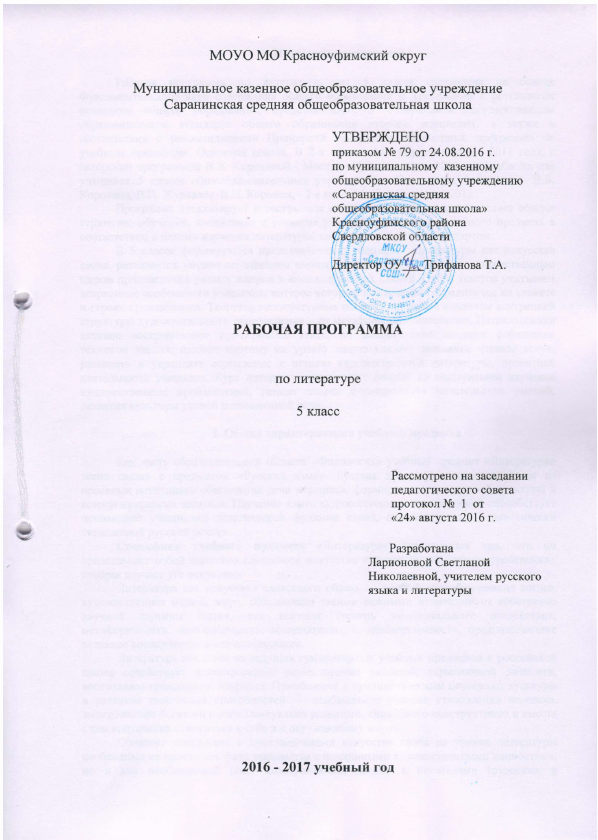 Аннотация к рабочей программе по литературе,  (5 – 9 классы)Рабочая программа по литературе для 5-9 классов составлена на основе программы по литературе для 5-11 классов общеобразовательной школы/авт.-сост. В.Я. Коровина, В.П. Журавлев, В.И. Коровин. Рабочая программа соответствует основным задачам современного литературного образования, учитывает требования Государственного стандарта основного общего образования и знакомит учащихся с вершинами отечественной и мировой художественной литературы.  Программа включает в себя пояснительную записку, требования к уровню подготовки учащихся, учебно-тематические планы, календарно-тематические планирования, содержание программы учебного предмета, формы и средства контроля, перечень учебно-методических средств обучения.Реализация программы предполагает достижение следующих целей:• воспитание духовно развитой личности, формирование гуманистическогомировоззрения, гражданского сознания, чувства патриотизма, любви и уважения к литературе и ценностям отечественной культуры;• развитие эмоционального восприятия художественного текста, образного и аналитического мышления, творческого воображения, читательской культуры и понимания авторской позиции; формирование начальных представлений о специфике литературы в ряду других искусств, потребности в самостоятельном чтении художественных произведений; развитие устной и письменной речи учащихся;• освоение текстов художественных произведений в единстве формы и содержания, основных историко-литературных сведений и теоретико-литературных понятий;• овладение умениями чтения и анализа художественных произведений с привлечением базовых литературоведческих понятий и необходимых сведений по истории литературы; выявления в произведениях конкретно-исторического и общечеловеческого содержания; грамотного использования русского литературного языка при создании собственных устных и письменных высказываний.• воспитание гражданственности, патриотизма, интереса и любви к слову.1.Пояснительная запискаРабочая программа по литературе для 5 класса составлена на основе Фундаментального ядра содержания общего образования и Требований к результатам основного общего образования, представленных в Федеральном государственном образовательном стандарте общего образования второго поколения, а также в соответствии с рекомендациями Примерной программы (Примерные программы по учебным предметам. Основная школа. В 2-х частях, М.: «Просвещение», 2011 год); с авторской программой В.Я. Коровиной.- Москва «Просвещение» 2011   и учебника для учащихся 5 класса общеобразовательных учреждений в 2-х частях / Авт.-сост. В.Я. Коровина, В.П. Журавлёв, В.И. Коровин, - 2-е изд. - М: Просвещение, 2012. Программа детализирует и раскрывает содержание стандарта, определяет общую стратегию обучения, воспитания и развития учащихся средствами учебного предмета в соответствии с целями изучения литературы, которые определены стандартом.В 5 классе формируются представления о специфике литературы как искусства слова, развивается умение осознанного чтения, способность общения с художественным миром произведений разных жанров и индивидуальных стилей. Отбор текстов учитывает возрастные особенности учащихся, интерес которых в основном сосредоточен на сюжете и героях произведения. Теоретико-литературные понятия связаны с анализом внутренней структуры художественного произведения – от метафоры до композиции. Пятиклассники активно воспринимают прочитанный текст, но недостаточно владеют собственно техникой чтения, именно поэтому на уроках важно уделять внимание чтению вслух, развивать и укреплять стремление к чтению художественной литературы, проектной деятельности учащихся. Курс литературы строится с опорой на текстуальное изучение художественных произведений, решает задачи формирования читательских умений, развития культуры устной и письменной речи.2. Общая характеристика учебного предметаКак часть образовательной области «Филология» учебный предмет «Литература» тесно связан с предметом «Русский язык». Русская литература является одним из основных источников обогащения речи учащихся, формирования их речевой культуры и коммуникативных навыков. Изучение языка художественных произведений способствует пониманию учащимися эстетической функции слова, овладению ими стилистически окрашенной русской речью.Специфика учебного предмета «Литература» определяется тем, что он представляет собой единство словесного искусства и основ науки (литературоведения), которая изучает это искусство.Литература как искусство словесного образа — особый способ познания жизни, художественная модель мира, обладающая такими важными отличиями от собственно научной картины бытия, как высокая степень эмоционального воздействия, метафоричность, многозначность, ассоциативность, незавершенность, предполагающие активное сотворчество воспринимающего. Литература как один из ведущих гуманитарных учебных предметов в российской школе содействует формированию разносторонне развитой, гармоничной личности, воспитанию гражданина, патриота. Приобщение к гуманистическим ценностям культуры и развитие творческих способностей — необходимое условие становления человека, эмоционально богатого и интеллектуально развитого, способного конструктивно и вместе с тем критически относиться к себе и к окружающему миру.Общение школьника с произведениями искусства слова на уроках литературы необходимо не просто как факт знакомства с подлинными художественными ценностями, но и как необходимый опыт коммуникации, диалог с писателями (русскими и зарубежными, нашими современниками, представителями совсем другой эпохи). Это приобщение к общечеловеческим ценностям бытия, а также к духовному опыту русского народа, нашедшему отражение в фольклоре и русской классической литературе как художественном явлении, вписанном в историю мировой культуры и обладающем несомненной национальной самобытностью. Знакомство с произведениями словесного искусства народа нашей страны расширяет представления учащихся о богатстве и многообразии художественной культуры, духовного и нравственного потенциала многонациональной России.Художественная картина жизни, нарисованная в литературном произведении при помощи слов, языковых знаков, осваивается нами не только в чувственном восприятии (эмоционально), но и в интеллектуальном понимании (рационально). Литературу не случайно сопоставляют с философией, историей, психологией, называют «художественным исследованием», «человековедением», «учебником жизни». Главными целями изучения предмета «Литература» являются: • формирование духовно развитой личности, обладающей гуманистическим мировоззрением, национальным самосознанием и общероссийским гражданским сознанием, чувством патриотизма;• развитие интеллектуальных и творческих способностей учащихся, необходимых для успешной социализации и самореализации личности;• постижение учащимися вершинных произведений отечественной и мировой литературы, их чтение и анализ, основанный на понимании образной природы искусства слова, опирающийся на принципы единства художественной формы и содержания, связи искусства с жизнью, историзма;• поэтапное, последовательное формирование умений читать, комментировать, анализировать и интерпретировать художественный текст;• овладение возможными алгоритмами постижения смыслов, заложенных в художественном тексте (или любом другом речевом высказывании), и создание собственного текста, представление своих оценок и суждений по поводу прочитанного;• овладение важнейшими общеучебными умениями и универсальными учебными действиями (формулировать цели деятельности, планировать ее, осуществлять библиографический поиск, находить и обрабатывать необходимую информацию из различных источников, включая Интернет и др.);• использование опыта общения с произведениями художественной литературы в повседневной жизни и учебной деятельности, речевом самосовершенствовании.Цель изучения литературы в школе – приобщение учащихся к искусству слова, богатству русской классической и зарубежной литературы. Основа литературного образования – чтение и изучение художественных произведений, знакомство с биографическими сведениями о мастерах слова и историко-культурными фактами, необходимыми для понимания включенных в программу произведений.Главная идея программы по литературе – изучение литературы от фольклора к древнерусской литературе, от неё к русской литературе XVIII, XIX, XX веков. В программе соблюдена системная направленность: в 5 классе это освоение различных жанров фольклора, сказок, стихотворных и прозаических произведение писателей, знакомство с отдельными сведениями по истории создания произведений, отдельных фактов биографии писателя (вертикаль). Существует система ознакомления с литературой разных веков в каждом из классов (горизонталь).Чтение произведений зарубежной литературы проводится в конце курса литературы за 5 класс.Ведущая проблема изучения литературы в 5 классе – внимание к книге.Одним из признаков правильного понимания текста является выразительность чтения учащимися.   Именно формированию навыков выразительного чтения способствует изучение литературы в 5 классе. Учитывая рекомендации, изложенные в «Методическом письме о преподавании учебного предмета «Литература» в условиях введения Федерального компонента государственного стандарта общего образования», в рабочей программе выделены часы на развитие речи (РР), на уроки внеклассного чтения (ВЧ). В программу включен перечень необходимых видов работ по развитию речи: словарная работа, различные виды пересказа, устные и письменные сочинения, отзывы, доклады, диалоги, творческие работы, а также произведения для заучивания наизусть, списки произведений для самостоятельно чтения.3. Результаты изучения предметаЛичностными  результатами учащихся к окончанию 5 класса, формируемыми при изучении предмета «Литература», являются:• совершенствование духовно-нравственных качеств личности, воспитание чувства любви к многонациональному Отечеству, уважительного отношения к русской литературе, к культурам других народов; • использование для решения познавательных и коммуникативных задач различных источников информации (словари, энциклопедии, интернет-ресурсы и др.).Метапредметные  результаты изучения предмета «Литература» к окончанию 5 класса проявляются в:• умении понимать проблему, выдвигать гипотезу, структурировать материал, подбирать аргументы для подтверждения собственной позиции, выделять причинно-следственные связи в устных и письменных высказываниях, формулировать выводы; • умении самостоятельно организовывать собственную деятельность, оценивать ее, определять сферу своих интересов;• умении работать с разными источниками информации, находить ее, анализировать, использовать в самостоятельной деятельности. Предметные  результаты выпускников 5 класса состоят в следующем:1) в познавательной сфере:• понимание ключевых проблем изученных произведений русского фольклора и фольклора других народов, древнерусской литературы, литературы XVIII в., русских писателей XIX—XX вв., литературы народов России и зарубежной литературы; • понимание связи литературных произведений с эпохой их написания, выявление заложенных в них вневременных, непреходящих нравственных ценностей и их современного звучания;• овладение навыками анализа литературного произведения: определять его принадлежность к одному из литературных родов и жанров; понимать и формулировать тему, идею, нравственный пафос литературного произведения, характеризовать его героев, сопоставлять героев одного или нескольких произведений; • определение в произведении элементов сюжета, композиции, изобразительно-выразительных средств языка;• владение элементарной литературоведческой терминологией при анализе литературного произведения;2) в ценностно-ориентационной сфере:• приобщение к духовно-нравственным ценностям русской литературы и культуры;• формулирование собственного отношения к произведениям русской литературы, их оценка; • собственная интерпретация (в отдельных случаях) изученных литературных произведений;• понимание авторской позиции и свое отношение к ней;3) в коммуникативной сфере:• восприятие на слух литературных произведений разных жанров, осмысленное чтение и адекватное восприятие; • умение пересказывать прозаические произведения или их отрывки с использованием образных средств русского языка и цитат из текста; отвечать на вопросы по прослушанному или прочитанному тексту; создавать устные монологические высказывания разного типа; уметь вести диалог;• написание изложений и сочинений на темы, связанные с тематикой, проблематикой изученных произведений, классные и домашние творческие работы;4) в эстетической сфере:• понимание образной природы литературы как явления словесного искусства; формирование эстетического вкуса;• понимание роли изобразительно-выразительных языковых средств в создании художественных образов литературных произведений.4. Место курса в базисном учебном планеФедеральный базисный учебный образовательный план для   образовательных учреждений Российской Федерации предусматривает обязательное изучение литературы  на этапе основного общего образования в объёме: в 5 классе — 105 ч, три дня в неделю.5. Содержание тем учебного курсаВВЕДЕНИЕПисатели о роли книги в жизни человека. Книга как духовное завещание одного поколения другому. Структурные элементы книги (обложка, титул, форзац, сноски, оглавление); создатели книги (автор, художник, редактор, корректор, наборщик). Учебник литературы и работа с ним.УСТНОЕ НАРОДНОЕ ТВОРЧЕСТВОФольклор – коллективное устное народное творчество. Преображение действительности в духе народных идеалов. Вариативная природа фольклора. Исполнители фольклорных произведений. Коллективное и индивидуальное в фольклоре. Малые жанры фольклора. Детский фольклор (колыбельные песни, пестушки, приговорки, скороговорки, загадки)Теория литературы. Фольклор. Устное народное творчество (развитие представлений).РУССКИЕ НАРОДНЫЕ СКАЗКИСказки как вид народной прозы. Сказки о животных, волшебные, бытовые. Нравоучительный и философский характер сказок.«Царевна-лягушка». Народная мораль в характере и поступках героев. Образ невесты-волшебницы… Иван-царевич – победитель житейских невзгод. Животные-помощники. Особая роль чудесных противников – Бабы-яги, Кощея Бессмертного. Поэтика волшебной сказки. Связь сказочных формул с древними мифами. Фантастика в волшебной сказке.«Иван - крестьянский сын и чудо-юдо». Волшебная богатырская сказка героического содержания. Тема мирного труда и защиты родной земли. Иван – крестьянский сын как выразитель основной мысли сказки. Нравственное превосходство главного героя.герои сказки в оценке автора-народа. Особенности жанра. «Журавль и цапля», «Солдатская шинель» - народное представление о справедливости, добре и зле в сказках о животных и бытовых сказках.Теория литературы. Сказка. Виды сказок (закрепление представлений). Постоянные эпитеты. Гипербола (начальное представление). Сказочные формулы. Вариативность народных сказок  (начальное представление). Сравнение.ИЗ ДРЕВНЕРУССКОЙ ЛИТЕРАТУРЫНачало письменности у восточных славян и возникновение древнерусской литературы. Культурные и литературные связи Руси с Византией. Древнехристианская книжность на Руси.«Повесть временных лет» как литературный памятник. «Подвиг отрока-киевлянина и хитрость воеводы Претича». Отзвуки фольклора в летописи. Герои старинных «Повестей…» и их подвиги во имя мира на родной земле.Теория литературы. Летопись (начальное представление).  ИЗ ЛИТЕРАТУРЫ XVIII ВЕКАМихаил Васильевич Ломоносов. Краткий рассказ о жизни писателя. Ломоносов – ученый, поэт, художник, гражданин.«Случились вместе два астронома в пиру…» - научные истины в поэтической форме. Юмор стихотворения.Теория литературы. Роды литературы: эпос, лирика, драма. Жанры литературы (начальное представление).ИЗ ЛИТЕРАТУРЫ XIX ВЕКАРусские басни.Жанр басни. Истоки басенного жанра (Эзоп, Лафонтен, русские баснописцы XVIII века).Иван Андреевич Крылов. Краткий рассказ о баснописце. «Волк на псарне», «Свинья под дубом», «Ворона и лисица». Осмеяние пороков – грубой силы, жадности, неблагодарности, хитрости. «Волк на псарне» - отражение исторических событий в басне; патриотическая позиция автора.Рассказ и мораль в басне. Аллегория. Выразительное чтение басен (инсценирование).Теория литературы. Басня (развитие представления), аллегория (начальное представление), понятие об эзоповом языке.Василий Андреевич Жуковский. Краткий рассказ о поэте.«Спящая царевна». Сходные и различные черты сказки Жуковского и народной сказки. Герои литературной сказки, особенности сюжета.«Кубок». Благородство и жестокость. Герои баллады.Теория литературы. Баллада (начальное представление).Александр Сергеевич Пушкин. Краткий рассказ о жизни поэта (детство, годы учения).Стихотворение «Няне» - поэтизация образа няни; мотивы одиночества и грусти, скрашиваемые любовью няни, её сказками и песнями.«У лукоморья дуб зеленый…». Пролог к поэме «Руслан и Людмила» - собирательная картина сюжетов, образов и событий народных сказок, мотивы и сюжеты пушкинского произведения.«Сказка о мертвой царевне и семи богатырях» - её истоки (сопоставление с русским народными сказками, сказкой Жуковского «Спящая царевна», со сказками братьев Гримм; «бродячие сюжеты»). Противостояние добрых и злых сил в сказке. Царица и царевна, мачеха и падчерица. Помощники царевны. Елисей и богатыри. Соколко. Сходство и различие литературной пушкинской сказки и сказки народной. Народная мораль, нравственность – красота внешняя и внутренняя, победа добра над злом, гармоничность положительных героев. Поэтичность, музыкальность пушкинской сказки.Теория литературы. Лирическое послание (начальные представления). Пролог (начальные представления).Антоний Погорельский. «Черная курица, или Подземные жители». Сказочно-условное, фантастическое и достоверно-реальное в литературной сказке. Нравоучительное содержание и причудливый сюжет произведения.Теория литературы. Литературная сказка (начальные представления). Стихотворная и прозаическая речь. Ритм, рифма, способы рифмовки. «Бродячие сюжеты» сказок разных народов.Михаил Юрьевич Лермонтов. Краткий рассказ о поэте. «Бородино» - отклик на 25-летнюю годовщину Бородинского сражения (1837). Историческая основа стихотворения. Воспроизведение исторического события устами рядового участника сражения. Мастерство Лермонтова в создании батальных сцен. Сочетание разговорных интонаций с патриотическим пафосом стихотворения.Теория литературы. Сравнение, гипербола, эпитет (развитие представлений), метафора, звукопись, аллитерация (начальное представление).Николай Васильевич Гоголь. Краткий рассказ о писателе. «Заколдованное место» - повесть из книги «Вечера на хуторе близ Диканьки». Поэтизация народной жизни, народных преданий, сочетание светлого и мрачного, комического и лирического, реального и фантастического.«Ночь перед Рождеством». (Для внеклассного чтения). Поэтические картины народной жизни (праздники, обряды, гулянья). Герои повести. Фольклорные мотивы в создании образов героев. Изображение конфликта темных и светлых сил. Теория литературы. Фантастика (развитие представлений). Юмор (развитие представлений).Николай Алексеевич Некрасов. Краткий рассказ о поэте.«На Волге». Картины природы. Раздумья поэта о судьбе народа. Вера в потенциальные силы народ, лучшую его судьбу. (Для внеклассного чтения).«Есть женщины в русских селеньях…». Поэтический образ русской женщины.Стихотворение «Крестьянские дети». Картины вольной жизни крестьянских детей, их забавы, приобщение к труду взрослых. Мир детства – короткая пора в жизни крестьянина. Речевая характеристика персонажей.Теория литературы. Эпитет (развитие представлений).Иван Сергеевич Тургенев. Краткий рассказ о писателе (детство и начало литературной деятельности).«Муму» - повествование о жизни в эпоху крепостного права. Духовные и нравственные качества Герасима: сила, достоинство, сострадание к окружающим, великодушие, трудолюбие. Немота главного героя – символ немого протеста крепостных.Теория литературы. Портрет, пейзаж (начальное представление). Литературный герой (начальное представление).Афанасий Афанасьевич Фет. Краткий рассказ о поэте. Стихотворение «Весенний дождь» - радостная, яркая, полная движения картина весенней природы. Краски, звуки, запахи как воплощение красоты жизни.Лев Николаевич Толстой. Краткий рассказ о писателе.«Кавказский пленник». Бессмысленность и жестокость национальной вражды. Жилин и Костылин – два разных характера, две разные судьбы. Жилин и Дина. Душевная близость людей из враждующих лагерей. Утверждение гуманистических идеалов.Теория литературы. Сравнение (развитие представлений). Сюжет (начальное представление).Антон Павлович Чехов. Краткий рассказ о писателе.«Хирургия» - осмеяние глупости и невежества героев рассказа. Юмор ситуации. Речь персонажей как средство их характеристики.Теория литературы. Юмор (развитие представлений), речевая характеристика персонажей (начальные представления) . речь героев как средство создания комической ситуации.ПОЭТЫ XIX ВЕКА О РОДИНЕ И РОДНОЙ ПРИРОДЕФ.И. Тютчев «Зима недаром злится», «Как весел грохот летних бурь», «Есть в осени первоначальной»; А.Н. Плещеев «Весна», И.С. Никитин «Утро», «Зимняя ночь в деревне»; А.Н. Майков «Ласточки»; И.З. Суриков «Зима». Выразительное чтение наизусть стихотворений (по выбору учителя и учащихся).Теория литературы. Стихотворный ритм как средство передачи эмоционального состояния, настроения.ИЗ ЛИТЕРАТУРЫ XX ВЕКАИван Алексеевич Бунин. Краткий рассказ о писателе.«Косцы». Восприятие прекрасного. Эстетическое и этическое в рассказе. Кровное родство героев с бескрайними просторами русской земли, душевным складом песен и сказок. Рассказ «Косцы» как поэтическое воспоминание о Родине.Рассказ «Подснежник». (Для внеклассного чтения.) Тема исторического прошлого России. Праздники и будни в жизни главного героя.Владимир Галактионович Короленко. Краткий рассказ о писателе.«В дурном обществе». Жизнь детей из благополучной и обездоленной семей. Их общение. Доброта и сострадание героев повести. Образ серого сонного города. Равнодушие окружающих людей к беднякам. Вася, Валек, Маруся, Тыбурций. Отец и сын. Размышления героев. Взаимопонимание – основа отношений в семье.Теория литературы. Портрет (развитие представлений). Композиция литературного произведения (начальное представление).  Сергей Александрович Есенин. Рассказ о поэте. Стихотворение «Я покинул родимый дом…», «Низкий дом с голубыми ставнями…» - поэтическое изображение родной природы. Образы малой родины, родных людей как изначальный исток образа Родины, России. Своеобразие языка есенинской лирики.РУССКАЯ ЛИТЕРАТУРНАЯ СКАЗКА ХХ ВЕКА (обзор)Павел Петрович Бажов. Краткий рассказ о писателе.«Медной горы Хозяйка». Реальность и фантастика. Честность, добросовестность, трудолюбие и талант главного героя. Стремление к совершенному мастерству. Тайны мастерства. Своеобразие языка, интонации сказа.Теория литературы. Сказ как жанр литературы (начальное представление).   Сказ и сказка (общее и различное).Константин Георгиевич Паустовский. Краткий рассказ о писателе.«Теплый хлеб», «Заячьи лапы». Доброта и сострадание, реальное и фантастическое в сказках Паустовского.Самуил Яковлевич Маршак. Краткий рассказ о писателе.«Двенадцать месяцев» - пьеса-сказка. Положительные и отрицательные герои. Победа добра над злом – традиция русских народных сказок. Художественные особенности пьесы-сказки.Теория литературы. Драма как род литературы (начальное представление).   Пьеса-сказка.Андрей Платонович Платонов. Краткий рассказ о писателе.«Никита». Быль и фантастика. Главный герой рассказа, единство героя с природой, одухотворение природы в его воображении – жизнь как борьба добра и зла, смена радости и грусти, страдания и счастья. Оптимистическое восприятие окружающего мира.Теория литературы. Фантастика в литературном произведении (развитие представлений).Виктор Петрович Астафьев. Краткий рассказ о писателе.«Васюткино озеро». Бесстрашие, терпение, любовь к природе и ее понимание, находчивость в экстремальных обстоятельствах. Поведение героя в лесу.основные черты характера героя. «Открытие» Васюткой нового озера. Становление характера юного героя через испытания, преодоление сложных жизненных ситуаций.Теория литературы. Автобиографичность литературного произведения (начальное представление).  «Ради жизни на Земле…»Стихотворные произведения о войне. Патриотические подвиги в годы Великой Отечественной войны. К.М.Симонов «Майор привез мальчишку на лафете»; 	А.Т.Твардовский «Рассказ танкиста». Война и дети – трагическая и героическая тема произведений о Великой Отечественной войне.ПРОИЗВЕДЕНИЯ О РОДИНЕ И РОДНОЙ ПРИРОДЕИ.Бунин «Помню долгий зимний вечер…»; А.Прокофьев «Аленушка»; Д.Кедрин «Аленушка»; Н.Рубцов «Родная деревня»; Дон Аминадо «Города и годы». Конкретные пейзажные зарисовки и обобщенный образ России. Сближение образов волшебных сказок и русской природы в лирических стихотворениях.ПИСАТЕЛИ УЛЫБАЮТСЯН.А.Тэффи. "Валя"(для внеклассного чтения), Саша Черный.«Кавказский пленник», «Игорь-Робинзон». Образы и сюжеты литературной классики как темы произведений для детей.Теория литературы. Юмор (развитие понятия).ИЗ ЗАРУБЕЖНОЙ ЛИТЕРАТУРЫРоберт Льюис Стивенсон. Краткий рассказ о писателе.«Вересковый мед». Подвиг героя во имя сохранения традиций предков.Теория литературы. Баллада (развитие представлений).Даниэль Дефо. Краткий рассказ о писателе.«Робинзон Крузо». Жизнь и необычайные приключения Робинзона Крузо, характер героя. Гимн неисчерпаемым возможностям человека.Ханс Кристиан Андерсен. Краткий рассказ о писателе.«Снежная королева». Символический смысл фантастических образов и художественных деталей в сказке. Кай и Герда. Мужественное сердце Герды. Поиски Кая. Помощники Герды (цветы, ворон, олень, Маленькая разбойница и др.).снежная королева и Герда – противопоставление красоты внутренней и внешней. Победа добра, любви и дружбы.Теория литературы. Художественная деталь (начальные представления).Марк Твен. Краткий рассказ о писателе.«Приключения Тома Сойера». Том и Гек. Дружба мальчиков. Игры, забавы, находчивость, предприимчивость. Черты характера Тома, раскрывающиеся в отношениях с друзьями. Том и Беки, их дружба. Внутренний мир героев М. Твена. Причудливое сочетание реальных жизненных проблем и игровых приключенческих ситуаций.Изобретательность в играх – умение сделать окружающий мир интересным.Джек Лондон. Краткий рассказ о писателе.«Сказание о Кише» - сказание о взрослении подростка, вынужденного добывать пищу, заботиться о старших. Уважение взрослых. Характер мальчика – смелость, мужество, изобретательность, смекалка, чувство собственного достоинства – опора в трудных жизненных обстоятельствах. Мастерство писателя в поэтическом изображении жизни северного народа.ПРОИЗВЕДЕНИЯ ДЛЯ ЗАУЧИВАНИЯ НАИЗУСТЬПословицы и поговорки.В.А.Жуковский. «Спящая царевна» (отрывок).И.А.Крылов. Басни.А.С.Пушкин. «У лукоморья…».Н.А.Некрасов «Есть женщины в русских селеньях…», отрывок из стихотворения «Крестьянские дети» («Однажды в студёную зимнюю пору…»).Ф.И.Тютчев. «Весенние воды».А.А.Фет. «Весенний дождь».М.Ю.Лермонтов. «Бородино».По теме «Война и дети» - 1-2 стихотворения.По теме «О Родине и родной природе» - 1-2 стихотворения.Список литературы для самостоятельного чтения.Античные мифы. Вначале был хаос. Зевс на Олимпе.Из древнерусской литературыА. Никитин. Из «Хождений за три моря».Из русской литературы 18 векаА.Д.Кантемир. Верблюд и лисица.                                                                                                               М.В. Ломоносов. «Лишь только дневный шум умолк…». Из русской литературы 19 векаИ.А. Крылов (3 - 4 басни на выбор)                                                                                             .Е. А. Баратынский. Водопад. «Чудный град порой сольется...».А. С. Пушкин. Зимняя дорога. Кавказ.М. Ю. Лермонтов. Ветка Палестины. Пленный рыцарь. Утес. Ашик-Кериб (сказка).А. В. Кольцов. Осень. Урожай.Н. В. Гоголь. Страшная месть.Н. А. Некрасов. Накануне светлого праздника.Д. В. Григорович. Гуттаперчевый мальчик.И. С. Тургенев. Стихотворения в прозе, рассказы.В. М. Гаршин. Сказка о жабе и розе.А. А. Фет. «Облаком волнистым...». «Печальная береза...» и др.И. С. Никитин. Утро. Пахарь.Я. П. Полонский. Утро.А. Н. Майков. Весна. «Осенние листья по ветру кружат.......Ф. И. Тютчев. Утро в горах.Н. С. Лесков. Привидение в Инженерном замке. Из кадетских воспоминаний.Л. Н. Толстой. Севастопольские рассказы (на выбор).А. Н. Островский. Снегурочка.А. П. Чехов. 3—4 рассказа на выбор.Из русской литературы XX векаМ. Горький. Дети Пармы. Из «Сказок об Италии».А. И. Куприн. Чудесный доктор.И. А. Бунин. «Шире, грудь, распахнись...». Деревенский нищий. Затишье. «Высоко полный месяц стоит...». «Помню — долгий зимний вечер...».А. А. Блок. «Встану я в утро туманное...». «На весеннем пути в теремок...».С. А. Есенин. Песнь о собаке.Дон Аминадо. Колыбельная.И. С. Соколов-Микитов. Зима.П. П. Бажов. Каменный цветок.М. М. Пришвин. Моя родина.С. Я. Маршак. Двенадцать месяцев.А. Т. Твардовский. Лес осенью.Е. И. Носов. Варька.В. П. Астафьев. Зачем я убил коростеля? Белогрудка.Из зарубежной литературы   Басни Эзопа, Лафонтена, Лессинга   (на выбор).                                                                                                     Д. Дефо. Жизнь и удивительные приключения морехода Робинзона Крузо.М. Твен. Приключения Тома Сойера.6. Календарно-тематическое планирование по литературе5 класс- 102 часа (3 часа в неделю)График проведения письменных контрольных работ        7. Формы организации образовательного процесса:осознанное, творческое чтение художественных произведений разных жанров;выразительное чтение художественного текста;различные виды пересказа (подробный, краткий, выборочный, с элементами комментария, с творческим заданием);ответы на вопросы, раскрывающие знание и понимание текста произведения;заучивание наизусть стихотворных и прозаических текстов;анализ и интерпретация произведения;составление планов и написание отзывов о произведениях;написание сочинений по литературным произведениям и на основе жизненных впечатлений;целенаправленный поиск информации на основе знания ее источников и умения работать с ними.      8. Описание учебно-методического материала, техническое обеспечениеКоровина В.Я., Журавлев В.П., Коровин В.И. Литература 5 класса: учебник-хрестоматия: в 2-х частях. М.: Просвещение, 2015.Литература. Поурочное разработки под редакцией В.Я. Коровиной 5 кл. – М: ВАКО, 2003гЛитература 5-8 классы,  ТЕСТЫ, Учебно-методическое пособие, 4-издание, М. Дрофа, 2001Портреты русских и зарубежных поэтов и писателейРаздаточный материал по темам курсаРепродукции картин художниковФонохрестоматия: Электронное учебное пособие на СD-PОМ / Сост. В.Я. Коровина, В.П. Журавлев, В.И. Коровин. - М.: Просвещение, 2012.Экранные пособияНоутбук, колонки, принтер, копир, проектор, колонки.Цифровые образовательные ресурсыhttp://www.rusfolk.chat.ru – Русский фольклорhttp://www.pogovorka.com. – Пословицы и поговоркиhttp://old-russian.chat.ru – Древнерусская литератураhttp://www.klassika.ru – Библиотека классической русской литературыhttp://www.ruthenia.ru – Русская поэзия 60-х годовhttp://www.rol.ru – Электронная версия журнала «Вопросы литературы»http://www.1september.ru – Электронные версии газеты «Литература» (Приложение к «Первому сентября»)http://center.fio.ru  – Мастерская «В помощь учителю. Литература»Рабочая программа по литературе  для 6 класса составлена на основе нормативных документов:           Программа составлена в соответствии с положением   Федерального компонента государственного стандарта основного общего образования, второго   поколения по литературе,  утверждённым Приказом Минобразования РФ 2012 г.        Федеральный перечень учебников на 2013-2014.  Утверждено приказом Минобразования и науки РФ от 19.12.2012г.Программы  общеобразовательных учреждений. Литература под  редакцией Коровиной В.Я. М.: Просвещение 2010г.Программа рассчитана: на 110 часов (3 часа в неделю)Рабочую программу обеспечивают: Коровина В.Я. ,Журавлев В.П. Литература 6 класс: Учебник для общеобразовательных учреждений в 2-х частях М.: Просвещение.Фонохрестоматия к учебнику « Литература 6 класс: Электронное учебное пособие.Цели и задачиГлавная цель курса литературы - способствовать духовному  становлению личности, формированию ее нравственных позиций, эстетического вкуса, совершенному владению речью. Изучение литературы в основной школе на базовом уровне направлено на достижение следующих целей:воспитание духовно развитой личности, готовой к самопознанию и самосовершенствованию, способной к созидательной деятельности в современном мире; формирование гуманистического мировоззрения, национального самосознания, гражданской позиции, чувства патриотизма, любви и уважения к литературе и ценностям отечественной культуры;развитие представлений о специфике литературы в ряду других искусств; культуры читательского восприятия художественного текста, понимания авторской позиции, исторической и эстетической обусловленности литературного процесса; образного и аналитического мышления, эстетических и творческих способностей учащихся, читательских интересов, художественного вкуса; устной и письменной речи учащихся;освоение текстов художественных произведений в единстве содержания и формы, основных историко-литературных сведений и теоретико-литературных понятий; формирование общего представления об историко-литературном процессе;совершенствование умений анализа и интерпретации литературного произведения как художественного целого в его историко-литературной обусловленности с использованием теоретико-литературных знаний; написания сочинений различных типов; поиска, систематизации и использования необходимой информации, в том числе в сети Интернета.На уроках литературы ученики должны решить следующие задачи:-        сформировать представление о художественной литературе как искусстве слова и ее месте в культуре страны и народа;-        осознать своеобразие и богатство литературы как искусства;-        освоить теоретические понятия, которые способствуют более глубокому постижению конкретных художественных произведений;-        овладеть знаниями и умениями, которые помогут глубокой и доказательной оценке художественных произведений и их выбору для самостоятельного чтения;-        воспитать культуру чтения, сформировать потребность в чтении;-        использовать изучение литературы для повышения речевой культуры,-        совершенствования собственной устной и письменной речиОсновное содержание.Художественное произведение. Содержание и форма. Автор и герой. Отношение автора к герою. Способы выражения авторской позиции.УСТНОЕ  НАРОДНОЕ ТВОРЧЕСТВО Обрядовый фольклор. Произведения обрядового фольклора: колядки, веснянки, масленичные, летние и осенние обрядовые песни. Эстетическое значение обрядового фольклора.Пословицы и поговорки. Загадки — малые жанры устного народного творчества. Народная мудрость. Краткость и простота, меткость и выразительность. Многообразие тем. Прямой и переносный смысл пословиц и поговорок. Афористичность загадок.Теория литературы. Обрядовый фольклор (начальные представления). Малые жанры фольклора: пословицы и поговорки,  загадки.ИЗ ДРЕВНЕРУССКОЙ  ЛИТЕРАТУРЫ «Повесть временных лет», «Сказание о белгородском киселе».Русская летопись. Отражение исторических событий и вымысел, отражение народных идеалов (патриотизма, ума находчивости).Теория литературы. Летопись (развитие представления)Из русской литературы XVIII века И.И. Дмитриев. Басня «Муха»  Художественная и нравственная ценность басни. Особенности языка XVIII века. Развитие представлений о понятиях мораль, аллегория, иносказаниеИЗ РУССКОЙ ЛИТЕРАТУРЫ XIX ВЕКА Иван Андреевич Крылов. Краткий рассказ о писателе-баснописце.Басни «Листы и Корни», «Ларчик», «Осел и Соловей». Крылов о равном участии власти и народа в достижении общественного блага. Басня «Ларчик» - пример критики мнимого «механика мудреца» и неумелого хвастуна. Басня «Осел и Соловей» - комическое изображение невежественного судьи, глухого к произведениям истинного искусства.Теория литературы. Басня. Аллегория (развитие представлений).Александр Сергеевич Пушкин. Краткий рассказ о писателе. «Узник».вольнолюбивые устремления поэта. Народно-поэтический колорит стихотворения. «Зимнее утро». Мотивы единства красоты человека и красоты природы, красоты жизни. Радостное восприятие окружающей природы. Роль антитезы в композиции произведения. Интонация как средство выражения поэтической идеи.«И.  И.  Пущину». Светлое чувство дружбы — помощь в суровых испытаниях. Художественные особенности стихотворного послания. «Зимняя дорога». Приметы зимнего пейзажа (волнистые туманы, луна, зимняя дорога, тройка, колокольчик однозвучный, песня ямщика), навевающие грусть. Ожидание домашнего уюта, тепла, нежности любимой подруги. Тема жизненного пути.«Повести покойного Ивана Петровича Белкина». Книга (цикл) повестей. Повествование от лица вымышленного автора как художественный прием.«Барышня-крестьянка». Сюжет и герои повести. Прием антитезы в сюжетной организации повести. Пародирование романтических тем и мотивов. Лицо и маска. Роль случая в композиции повести. «Дубровский». Изображение русского барства. Дубровский-старший и Троекуров. Протест Владимира Дубровского против беззакония и несправедливости. Бунт крестьян. Осуждение произвола и деспотизма, защита чести, независимости личности. Романтическая история любви Владимира и Маши. Авторское отношение к героям.Теория литературы. Эпитет, метафора, композиция (развитие понятий). Стихотворное послание (начальные представления).Михаил Юрьевич Лермонтов. Краткий рассказ о поэте «Тучи».  Чувство  одиночества  и  тоски,  любовь  поэта-изгнанника к оставляемой им Родине.  Прием сравнения как основа построения стихотворения. Особенности интонации.«Листок», «На севере диком...», «Утес», «Три пальмы»Тема красоты, гармонии человека с миром. Особенности сражения темы одиночества в лирике Лермонтова.Теория литературы. Антитеза. Двусложные (ямб, хорей) и трехсложные (дактиль, амфибрахий, анапест) размеры стиха (начальные понятия). Поэтическая интонация ( начальные представления).Иван Сергеевич Тургенев. Краткий рассказ о писателе.«Бежин луг». Сочувственное отношение к крестьянским детям. Портреты и рассказы мальчиков, их духовный мир. Пытливость, любознательность, впечатлительность. Роль картин природы в рассказе.Федор Иванович Тютчев. Рассказ о поэте.Стихотворения «Листья», «Неохотно и несмело...». Передача сложных, переходных состояний природы, запечатлевающих противоречивые чувства в душе поэта. Сочетание космического масштаба и конкретных деталей в изображении природы. «Листья» — символ краткой, но яркой жизни. «С поляны коршун поднялся...». Противопоставление судеб человека и коршуна: свободный полет коршуна и земная обреченность человека.Афанасий Афанасьевич Фет. Рассказ о поэте.Стихотворения: «Ель рукавом мне тропинку завесила...», «Опять незримые усилья...», «Еще майская ночь», «Учись у них — у дуба, у березы...». Жизнеутверждающее начало в лирике Фета. Природа как воплощение прекрасного. Эстетизация конкретной детали. Чувственный характер лирики и ее утонченный психологизм. Мимолетное и неуловимое как черты изображения природы. Переплетение и взаимодействие тем природы и любви. Природа как естественный мир истинной красоты, служащий прообразом для искусства. Гармоничность и музыкальность поэтической речи Фета. Краски и звуки в пейзажной лирике.Теория литературы. Пейзажная лирика (развитие понятия).Николай Алексеевич Некрасов. Краткий рассказ о жизни поэта.Историческая поэма «Дедушка». Изображение декабриста в поэзии. Героизация декабристской темы и поэтизация христианской жертвенности в исторической поэме.«Железная дорога». Картины подневольного труда. Народ — созидатель духовных и материальных ценностей. Мечта поэта о «прекрасной поре» в жизни народа. Своеобразие композиции стихотворения. Роль пейзажа. Значение эпиграфа. Сочетание реальных и фантастических картин. Диалог-спор. Значение риторических вопросов в стихотворении.Теория литературы. Стихотворные размеры (закрепление понятия). Диалог. Строфа (начальные представления).Николай Семенович Лесков. Краткий рассказ о писателе.«Левша». Гордость писателя за народ, его трудолюбие, талантливость, патриотизм. Горькое чувство от его униженности и бесправия. Едкая насмешка над царскими чиновниками. Особенности языка произведения. Комический эффект, создаваемый игрой слов, народной этимологией. Сказовая форма повествования.Теория литературы. Сказ как форма повествования (начальные представления). Ирония (начальные представления).Антон Павлович Чехов. Краткий рассказ о писателе.«Толстый и тонкий». Речь героев как источник юмора. Юмористическая ситуация. Разоблачение лицемерия. Роль художественной детали.Теория   литературы. Юмор (развитие понятия).Родная  природа в  стихотворениях русских поэтовЯ. Полонский. «По горам две хмурых тучи...», «Посмотри, какая мгла...»; Е. Баратынский. «Весна, весна! Как воздух чист...», «Чудный град...»; А. Толстой. «Где гнутся над нутом лозы...».Выражение переживаний и мироощущения в стихотворениях о родной природе. Художественные средства, передающие различные состояния в пейзажной лирике.Теория литературы. Лирика как род литературы развитие представления).ИЗ   РУССКОЙ  ЛИТЕРАТУРЫ  XX  ВЕКА Андрей Платонович Платонов. Краткий рассказ о писателе.«Неизвестный цветок». Прекрасное вокруг нас. «Ни на кого не похожие» герои А. Платонова.Александр Степанович Грин. Краткий рассказ о писателе.«Алые паруса». Жестокая реальность и романтическая мечта в повести. Душевная чистота главных героев. Отношение автора к героям.Михаил Михайлович Пришвин. Краткий рассказ о писателе.«Кладовая солнца». Вера писателя в человека, доброго имудрого хозяина природы. Нравственная суть взаимоотношений Насти и Митраши. Одухотворение природы, ее участие в судьбе героев. Смысл рассказа о ели и сосне, растущих вместе. Сказка и быль в «Кладовой солнца». Смысл названия произведения.Теория литературы. Символическое содержание пейзажных образов.Произведения о Великой  Отечественной  войнеК. М. Симонов. «Ты помнишь, Алеша, дороги Смоленщины...»; Н. И. Рыленков. «Бой шел всю ночь...»; Д. С. Самойлов. «Сороковые».Стихотворения, рассказывающие о солдатских буднях, пробуждающие чувство скорбной памяти о павших на полях сражений и обостряющие чувство любви к Родине, ответственности за нее в годы жестоких испытаний.Виктор Петрович Астафьев. Краткий рассказ о писателе.«Конь с розовой гривой». Изображение быта и жизни сибирской деревни в предвоенные годы. Нравственные проблемы рассказа — честность, доброта, понятие долга. Юмор в рассказе. Яркость и самобытность героев (Санька Левонтьев, бабушка Катерина Петровна), особенности использования народной речи.Теория   литературы. Речевая характеристика героя.Валентин Григорьевич Распутин. Краткий рассказ о писателе.«Уроки французского». Отражение в повести трудностей военного времени. Жажда знаний, нравственная стойкость, чувство собственного достоинства, свойственные юному герою. Душевная щедрость учительницы, ее роль в жизни мальчика.Теория литературы. Рассказ, сюжет (развитие понятий). Герой-повествователь (развитие понятия).Николай Михайлович Рубцов. Краткий рассказ о поэте.«Звезда полей», «Листья осенние», «В горнице». Тема Родины в поэзии Рубцова. Человек и природа в «тихой» лирике Рубцова.Фазиль Искандер. Краткий рассказ о писателе.«Тринадцатый подвиг Геракла». Влияние учителя на формирование детского характера. Чувство юмора как одно из ценных качеств человека.Родная  природа в русской поэзии XX векаА. Блок. «Летний вечер», «О, как безумно за окном...» С. Есенин. «Мелколесье. Степь и дали...», «Пороша»; А.. Ахматова.  «Перед весной бывают дни такие...».Чувство радости и печали, любви к родной природе родине  в  стихотворных  произведениях  поэтов  XX век Связь ритмики и мелодики стиха с эмоциональным состоянием, выраженным в стихотворении. Поэтизация родне природы.Литература народов РоссииГ. Тукай. «Родная деревня», «Книга». К. Ш. Кулиев.  «Когда на меня навалилась беда...», «Каким бы малым ни был мой народ...»Любовь к малой родине, верность традициям народа. Великая роль книги в жизни человека. Язык, поэзия, обычаи как основа бессмертия нации в стихотворении Зарубежная литератураМифы Древней Греции.  Подвиги Геракла (в переложении Куна): «Скотный двор царя Авгия», «Яблоки Гесперид». Геродот. «Легенда об Арионе».Теория   литературы. Миф. Отличие мифа от сказки.Гомер. Краткий рассказ о Гомере. «Одиссея», «Илиада»как эпические поэмы. Изображение героев и героические подвиги в «Илиаде». Стихия Одиссея — борьба, преодоление препятствий, познание неизвестного. Храбрость, сметливость (хитроумие) Одиссея. Одиссей — мудрый правитель, любящий муж и отец. На острове циклопов. Полифем. «Одиссея» — песня о героических подвигах, мужественных героях.Теория литературы. Понятие о героическом эпосе (начальные    представления).Фридрих Шиллер. Рассказ о писателе.Баллада «Перчатка». Повествование о феодальных нравах. Любовь как благородство и своевольный, бесчеловечный каприз. Рыцарь — герой, отвергающий награду и защищающий личное достоинство и честь.Проспер Мериме. Рассказ о писателе.Новелла «Маттео Фальконе». Изображение дикой природы. Превосходство естественной, «простой» жизни и исторически сложившихся устоев над цивилизованной с ее порочными нравами. Романтический сюжет и его реалистическое воплощение.Антуан де Сент-Экзюпери. Рассказ о писателе.«Маленький принц» как философская сказка и мудрая притча. Мечта о естественном отношении к вещам и людям. Чистота восприятий мира как величайшая ценность. Утверждение всечеловеческих истин. (Для внеклассного чтения).Теория литературы. Притча (начальные представления).Раздел II Планируемые предметные результаты подготовки учащихся за курс литературы 6 класса.Должны быть сформированы универсальные учебные действия  и ключевые предметные умения:- понимать ключевые проблемы изученных произведений литературы;- Знать /понимать связи литературных произведений с эпохой их написания, выявлять заложенные в них вневременные ценности;- читать научно-популярные и художественные тексты. Читать выразительно; с остановками; выборочно, с комментарием и др.;- пересказывать подробно, кратко, выборочно, с комментированием историко-культурного характера фрагмент текста и др.;- формулировать собственное отношение к произведениям литературы;- анализировать художественные произведения разных родов и жанров, Выбрав собственный алгоритм для осуществления анализа; - на практике выявлять художественные тропы (сравнение, эпитет, метафору, аллегорию, иронию, гиперболу);- на практике определять основные стихотворные размеры (хорей, ямб, дактиль, амфибрахий, анапест);- писать отзывы на художественные произведения, сочинения как краткий ответ на проблемный вопрос (5-10 предложений), так и развернутое сочинение (не менее 120 слов) в классе и дома, соблюдая временные рамки для написания текстов разных объемов. Писать и защищать рефераты;- исследовать художественное произведение, выявляя  понимание позиции автора, сопоставляя с произведениями других авторов;- характеризовать персонажей художественного произведения, практически объяснять систему персонажей,выявлять и характеризовать конфликт, композицию произведения;- уметь характеризовать темы (вечные, исторические, темы искусства) и проблемы (социально-политические, нравственно-этические, национально-исторические, культурно-бытовые, мифологические, философские и др.).- на практике выявлять отличия фольклора и художественной литературы.- на практике узнавать приемы создания художественного образа (портрет, авторская характеристика, характеристика другими действующими лицами, художественные детали и др.)Формы контроля:   -сочинение;-тестирование;-изложение;-развернутый ответ на вопрос.Оценка устных ответов учащихся.Устный опрос является одним из основных способов учёта знаний учащихся по русскому языку. Развёрнутый ответ ученика должен представлять собой связное, логически последовательное сообщение на заданную тему, показывать его умения применять правила, определения в конкретных случаях. При оценке ответа ученика надо руководствоваться следующими критериями, учитывать: 1) полноту и правильность ответа; 2)степень осознанности, понимания изученного; 3)языковое оформление ответа.Ответ на теоретический вопрос  оценивается по традиционной пятибалльной системе.Отметка «5» ставится, если ученик:1) полно излагает изученный материал, даёт правильное определение понятий; 2) обнаруживает понимание материала, может обосновать свои суждения, применить знания на практике, привести самостоятельно составленные примеры; 3)излагает материал последовательно и правильно с точки зрения норм литературного языка.Отметка «4» ставится, если ученик даёт ответ, удовлетворяющий тем же требованиям, что и для отметки «5», но допускает 1-2 ошибки, которые сам же и исправляет, и 1-2 недочёта в последовательности и языковом оформлении излагаемого.Отметка «3» ставится, если ученик обнаруживает знание основных положений данной темы, но 1) излагает материал неполно и допускает неточности в определении понятий или формулировке правил;2) не умеет достаточно глубоко и доказательно обосновать свои суждения и привести свои примеры; 3)излагает материал непоследовательно и допускает ошибки в языковом оформлении излагаемого.Отметка «2» ставится, если ученик обнаруживает незнание большей части соответствующего материала, допускает ошибки в формулировке определений и правил, искажающие их смысл, беспорядочно и неуверенно излагает материал.      Знать и на практике различать стили (публицистический, научный, официально-деловой, язык художественной литературы, разговорный стили).КАЛЕНДАРНО-ТЕМАТИЧЕСКОЕ ПЛАНИРОВАНИЕ№ п/п№ в темеТема урокаВиды деятельности уч-ся , УУДДатапо плануФакт. датаПримечаниеВведение 1 час5.095.091.1Литература-искусство слова. Роль книги в жизни человека Личностные:выделять специфику художественной литературы и содержание. Работать с учебником.Метапредметные: умение работать с текстом, выделять в нём главное.Предметные:знать и понимать цели и задачи предмета, структуру учебника-хрестоматииЧтение вводной статьи учебника; пересказ научного текста статьи учебника, ответы на вопросы; составление плана статьи «К читателям»; работа со словами.Устное народное творчество - 10 ч.2.1Фольклор. Фольклорные жанры. Личностные: находить отличительные черты пословиц и поговорок, выделять тематику пословиц и поговорок, понятие афористичности.Метапредметные: определять критерии для сравнения понятий, выслушивать и объективно оценивать другого; уметь вести диалог.Предметные: знать малые фольклорные жанры, их отличительные особенности; причины возникновения и цель создания малых жанров фольклораЧтение статьи учебника; «Литературное лото» - ответы на вопросы репродуктивного характера; создание собственного высказывания с использованием поговорки или пословицы, наблюдение над поэтикой малых жанров.7.097.093.2Сказка как вид народной прозы. Сказки о животных, волшебные, бытовые Личностные: понимание принципов построения или создания сказочных произведений Метапредметные: овладение умением составлять малые сказки, находить их черты их сходства и различия.Предметные: знать жанры сказки, их отличительные особенности; причины возникновения и цель создания8.098.094.3«Царевна-лягушка». Чтение и изучение произведенияЛичностные: пониманиеобщего движения сюжета, идеи сказки и характеров ее героев; что такое художественный пересказ, нахождение отличий  в вариантах сказки; умениеопределять особенности фольклорной волшебной сказки, истолковывать смысл «необычайных ситуаций», читать волшебную сказку, пересказывать ее, сохраняя напевность сказки, Метапредметные: сопоставление иллюстраций художников с текстом сказки, овладение умением составлять планПредметные: знание жанровых особенностей сказки; умение охарактеризовать героев сказки, знать схему построения волшебной сказки; умение отличать виды сказок. Чтение сказки; выборочный пересказ отдельных эпизодов, ответы на вопросы; устное словесное рисование; сопоставление иллюстраций художников с текстом сказки12.0912.095.4«Царевна-лягушка» Герои. Народные идеалы в сказкеЛичностные: пониманиеобщего движения сюжета, идеи сказки и характеров ее героев; что такое художественный пересказ, нахождение отличий  в вариантах сказки; умениеопределять особенности фольклорной волшебной сказки, истолковывать смысл «необычайных ситуаций», читать волшебную сказку, пересказывать ее, сохраняя напевность сказки, Метапредметные: сопоставление иллюстраций художников с текстом сказки, овладение умением составлять планПредметные: знание жанровых особенностей сказки; умение охарактеризовать героев сказки, знать схему построения волшебной сказки; умение отличать виды сказок. Чтение сказки; выборочный пересказ отдельных эпизодов, ответы на вопросы; устное словесное рисование; сопоставление иллюстраций художников с текстом сказки14.0914.096.5Народная мораль в характерах и поступках героев. Личностные: умение формулировать мораль сказки, находить отраженные в ней народные идеалы, развивать воображение, мотивировать ответМетапредметные: умение работать с текстовым материалом, овладение умением выразительного чтенияПредметные: знание жанровых особенностей сказки; умение охарактеризовать героев сказки, знать схему построения волшебной сказки; умение отличать виды сказок.Выразительное чтение, выборочный   пересказ, рассмотрение репродукции картины В. Васнецова «Пир»15.0915.097.6Иван-царевич – победитель житейских невзгод. Животные-помощники. Личностные: пониманиетайны сказочной поэтики, народной мудрости, переданной в сказке, как совокупность художественных приемов и изобразительно-выразительных средств помогают раскрыть и воплотить замысел сказки; характеры героевМетапредметные: умение работать с текстовым материалом, овладение умением выразительного пересказа,  сопоставление иллюстраций художников с текста ми сказкиПредметные: иметь представление о системе образов сказки и приемах ее создания; умение составлять рассказ о сказочном герое (портрет, речь, поступки, поведение, отношение к окружающим)Пересказ с изменением лица рассказчика (устами Ивана-царевича); чтение по ролям, создание собственных рассказов о сказочных героях; сопоставление иллюстраций художников с текста ми сказки; ответы на вопросы, наблюдение над языком сказки8.7Изобразительный характер формул волшебной сказки. Личностные: пониманиетайны сказочной поэтики, народной мудрости, переданной в сказке, как совокупность художественных приемов и изобразительно-выразительных средств помогают раскрыть и воплотить замысел сказки; характеры героевМетапредметные: умение работать со статьёй учебника, знание основных этапов жизни и творчество художников.Предметные: умениенаходить отличия в вариантах сказки.Пересказ сказки, сообщение учащихся о художниках, беседа, чтение статьи учебника9.8«Иван – крестьянский сын и чудо-юдо». Волшебная богатырская сказка героического содержа -ния Личностные: пониманиеобщего движения сюжета, идеи сказки и характеров  ее героев; что такое художественный пересказ;  умениеопределять особенности фольклорной волшебной сказки, истолковывать смысл «необычайных ситуаций», читать волшебную сказку, пересказывать ее, сохраняя напевность сказки, Метапредметные: сопоставление иллюстраций художников с текстом сказки, овладение умением пересказа текста.Предметные: знание жанровых особенностей сказки; умение охарактеризовать героев сказки, знать схему построения волшебной сказки; умение отличать виды сказок.Пересказ. Чтение. Ответить на вопросы.10.9Особенности сюжета сказки. Нравственное превосходство главного героя. Личностные: понимание особенностей сюжета сказки; умение видеть нравственное превосходство главного героя; составлять план; устно описывать иллюстрацию. Метапредметные: овладение умением пересказа текста, умение составлять план по предложенному тексту.Предметные: закрепить понятие о литературной сказке, развивать навыки пересказа текста, выразительного чтения, знать содержание сказки, владеть начальными навыками литературоведческого анализаПересказ, беседа по содержанию, составление плана сказки, словесное рисование.11.10Сказка о животных «Журавль и цапля». Бытовая сказка «Солдатская шинель»Личностные: понимать жанровые особенности сказки о животных, иносказательный смысл бытовых сказок (сюжеты, реальная основа)                Метапредметные: овладение умением выразительного чтения текста, умение находить в тексте ответы на поставленные вопросы.Предметные: умение объяснять отличие сказки о животных (животные не помощники, а главные герои) и бытовой сказки (отражен быт), повседневная жизнь) от волшебной, умение сопоставлять разные виды сказок.Осмысление сюжета сказок, ответы на вопросы; чтение по ролям; сопоставление бытовых сказок и сказок о животных с волшебными сказками; чтение и обсуждение статьи учебника «Из рассказов о сказочниках»Древнерусская литература -2 часа12.1Возникновениедревнерусскойлитературы. «Повесть временных лет». «Подвиг отрока-киевлянина и хитрость воеводы Претича»Личностные: знать определение понятия «летопись»; понимать, когда возникла древнерусская литература; основную мысль «Повести временных лет», одной из ее частей «Подвиг отрока…». Метапредметные: умение сжато передать содержание статьи учебника, овладение  умением  выразительного чтения текста, умением  сопоставлять текст с репродукциями картин.Предметные: умение объяснять жанровые особенности летописи (краткость, напев ность, отношение автора к героям),Чтение статьи учебника, чтение художественного текста и его полноценное восприятие; ответы на вопросы; чтение по ролям.умение определять черты фольклора в летописи. Составление цитатного плана; сопоставление текста с репродукцией картин А. Иванова; чтение статьи учебника (с.47), ответить на вопросы (с. 51)13.2«Подвиг отрока-киевлянина и хитрость воеводы Претича». Личностные: знать определение понятия «летопись»; понимать, когда возникла древнерусская литература; основную мысль «Повести временных лет», одной из ее частей «Подвиг отрока…». Метапредметные: умение сжато передать содержание статьи учебника, овладение  умением  выразительного чтения текста, умением  сопоставлять текст с репродукциями картин.Предметные: умение объяснять жанровые особенности летописи (краткость, напев ность, отношение автора к героям),Чтение статьи учебника, чтение художественного текста и его полноценное восприятие; ответы на вопросы; чтение по ролям.умение определять черты фольклора в летописи. Составление цитатного плана; сопоставление текста с репродукцией картин А. Иванова; чтение статьи учебника (с.47), ответить на вопросы (с. 51)Из русской литературы 18 века – 1 час14.1.2.М.Ломоносов «Случились вместе два Астронома в пиру…»Личностные: понимание значимости личности М.В.Ломоносова, смыслом жизни которого было «утверждение наук в отечестве». Метапредметные: овладение умением выразительного чтения стихотворенийПредметные: знать определение теоретико-литературных понятий: роды литературы (эпос, лирика, драма), литературные жанры; умение оперировать ими в речи, объяснять смысл прочитанного стихотворения (чему противопоставлен житейский, практический опыт простого человека Чтение статьи о Ломоносове, художественного текста, статьи «Роды и жанры литературы»; ответы на вопросы; выразительное чтение стихотворенияЛитература 19 век                        39 ч.15.1Русские басни. Басня как литературный жанр Личностные: знать определение понятий «басня», «мораль», «аллегория», «олицетворение», истоки басенного жанра (имена родоначальников басенного жанра, имена отечественных баснописцев)Метапредметные: умение выразительно читатьПредметные: умение определять, к какому роду литературы относятся басни, находить жанровые особенности басни, объяснять отличие басни от сказки, знать жанровые особенности басниЧтение статьи учебника «Русские басни»; выступление с сообщениями о баснописцах (Эзопе, Сумарокове, Лафонтене, Майкове, Хемницере); чтение по ролям басен, сравнение басни и сказки16.2И.А.Крылов. Слово о баснописце. Басня «Волк на псарне»Личностные: знать творческую историю басни, понимать ее драматический конфликт, исторический контекст и мораль басни. Метапредметные: умение выразительно читать, при помощи интонации выражать чувства героев (лицемерие Волка, мудрость Ловчего),  установление ассоциативных связей с произведениями живописи.Предметные: знать жанровые особенности басниЧтение басни и ее полноценное восприятие; ответы на вопросы; чтение по ролям; установление ассоциативных связей с произведениями живописи17.3И.А.Крылов. Басни «Ворона и Лисица», «Свинья под дубом»Личностные: понимать, что высмеивает Крылов в баснях, их общую интонацию, их смысл, находить аллегорию, мораль, объяснять их, использовать поговорки, пословицы, афоризмы из басен Крылова в речи.Метапредметные: уметь устанавливать ассоциативные связи с произведениями живописи, сопоставлять басни Крылова с баснями других авторов, выразительно читать Предметные: знать жанровые особенности басниЧтение басен; устное словесное рисование, инсценирование; комментированное чтение, сопоставление с иллюстрацией; анализ текста, сопоставление с басней Эзопа «Ворона и Лисица».18.4Р/р Жанр басни. Повествование и мораль в басне Личностные: понимать, что высмеивает Крылов в баснях, их общую интонацию, их смысл, находить аллегорию, мораль, объяснять их, использовать поговорки, пословицы, афоризмы из басен Крылова в речи.Метапредметные: уметь устанавливать ассоциативные связи с произведениями живописи, сопоставлять басни Крылова с баснями других авторов, выразительно читать Предметные: знать жанровые особенности басниЧтение басен; устное словесное рисование, инсценирование; комментированное чтение, сопоставление с иллюстрацией; анализ текста, сопоставление с басней Эзопа «Ворона и Лисица».19.5В/ч Басенный мир Ивана Андреевича КрыловаЛичностные: знание основных мотивов творчества Крылова .Предметные: понимание близости басни к УНТ, ее иносказательный и обобщенный смысл, анализировать басни с одинаковым сюжетом, отмечая в них общее и различное; умение  оценивать отношение автора к героям, увлекательность и сценичность басенного сюжета, разговорную интонацию стихотворного повествования, мастерство антитезы и афористичность речи; сравнивать басни прозаические и поэтические, использовать пословицы, афоризмы из басен Крылова в собственной речи. Выразительное чтение любимых басен, участие в конкурсе «Знаете ли вы басни Крылова?», инсценирование басен, презентация иллюстраций; сопоставление басен20.6В.А.Жуковский – сказочник. Сказка «Спящая царевна»Личностные: знать сведения о поэте, историю создания сказки Метапредметные: умение работать с разными источника ми, планировать свою деятельность под руководством учителя, установление ассоциативных связей с произведениями живописиПредметные: знать сюжет и героев; умение сопоставлять литературную и фольклорную сказки.Чтение статьи о поэте, чтение сказки, восприятие художественного произведения; ответы на вопросы; сопоставление сказки народной и литературной, выявление общих и отличительных черт, установление ассоциативных связей с произведениями живописи21.7«Спящая царевна». Сходные и различные черты сказки Жуковского и народной сказки.Личностные: знать сведения о поэте, историю создания сказки Метапредметные: умение работать с разными источника ми, планировать свою деятельность под руководством учителя, установление ассоциативных связей с произведениями живописиПредметные: знать сюжет и героев; умение сопоставлять литературную и фольклорную сказки.Чтение статьи о поэте, чтение сказки, восприятие художественного произведения; ответы на вопросы; сопоставление сказки народной и литературной, выявление общих и отличительных черт, установление ассоциативных связей с произведениями живописи22.8Баллада В.А.Жуковского «Кубок»Личностные: знать историю создания баллады, определение понятия «баллада»,   Метапредметные: вырабатывать умение выразительного чтенияПредметные: знать жанровые особенности; понимать поступки героев, определять реальные события и фантастические, отношение автора к героям  Чтение баллады, полноценное ее восприятие; ответы на вопросы; чтение по ролям; выразительное чтение.23.9Роберт Льюис Стивенсон. Баллада «Вересковый мед»Личностные: знать сведения о жизни писателя, события, о которых рассказывается в балладеМетапредметные: вырабатывать умение выразительного чтения, умение работать с различными источниками, выделять главное в тексте, отвечать на поставленные вопросы. Предметные: понимать, какие черты характера прославляет автор; уметь находить признаки жанра баллады в «Вересковом меде» Р.Л.СтивенсонаЧтение статьи о писателе, чтение баллады; ответы на вопросы; выразительное чтение24.10А.С.Пушкин. Слово о поэте. Стихотворение «Няне». «У лукоморья…» Личностные: знать сведения о детстве и детских впечатлениях поэта, о влиянии на него сказок няни Метапредметные: отработка умения выразительно читать стихотворение.Предметные: оценивать отношение поэта к няне, определять роль эпитетов и метафор в создании словесной картины, доказывать принадлежность стихотворения к лирике как роду литературы.Чтение и полноценное восприятие художественного текста; выразительное чтение, устное словесное рисование.25.11А.С.Пушкин. «Сказка о мертвой царевне и о семи богатырях». Борьба добрых и злых силЛичностные: знать историю рождения сюжета сказки, определение понятий ритм, рифма (перекрестная, парная, опоясывающая), строфаМетапредметные: ставить учебную задачу под руководством учителя, отработка умения выразительно читать стихотворение Предметные: знать особенности стихотворной сказки; понимать систему образов, основные мотивы (добро и зло, противостояние красоты внешней и красоты душевной); уметь отбирать материал для характеристики героев.Чтение эпизодов, восприятие художественного текста; осмысление сюжета, событий, характеров, выборочный пере сказ эпизодов; устное словесное рисование царицы-мачехи, царевны и царицы-матери, выразительное чтение; установление ассоциативных связей с произведениями живописи26.12Р/р Стихотворная и прозаическая речь. Ритм, рифма, строфа.Личностные: знать историю рождения сюжета сказки, определение понятий ритм, рифма (перекрестная, парная, опоясывающая), строфаМетапредметные: ставить учебную задачу под руководством учителя, отработка умения выразительно читать стихотворение Предметные: знать особенности стихотворной сказки; понимать систему образов, основные мотивы (добро и зло, противостояние красоты внешней и красоты душевной); уметь отбирать материал для характеристики героев.Чтение эпизодов, восприятие художественного текста; осмысление сюжета, событий, характеров, выборочный пере сказ эпизодов; устное словесное рисование царицы-мачехи, царевны и царицы-матери, выразительное чтение; установление ассоциативных связей с произведениями живописи27.13Помощники царевны. Народная мораль, нравственностьЛичностные: понимание роли сказки в жизни человекаМетапредметные: выработать умение выразительно читать сказку, художественно пересказывать эпизоды, объяснять выбор сцены для иллюстрации, определять критерии для сравнения произведенийПредметные: отработать умение делать сравнительную характеристику персонажей, определять сходство и отличия русской народной и литературной сказок, сопоставлять литературные сказки со сходным сюжетом, объяснять отношение автора к изображаемомуВыразительное чтение, чтение по ролям, художественное рассказывание эпизода, устное словесное рисование, сравнительная характеристика героев, защита иллюстраций к эпизодам; сопоставление сказок со сходным сюжетом28.14Р/р Королевич Елисей. Победа добра над злом. Личностные: выработать умение работать с лексикой и ритмом сказки, проводить работу по стилистике сказки, определять музыкальность пушкинской сказкиВыразительное чтение эпизодов, чтение статьи учебника, ответы на вопросыМетапредметные: выработать умение выразительно читать, ставить учебную задачу под руководством учителя, Предметные: выработать умение восстанавливать деформированный текст, чувствовать логику текстаРабота с иллюстрациями, восстановление деформированного текста, проверочная работа29.15В/ч Сказки А.С.Пушкина. Поэма «Руслан и Людмила»Личностные: выработать умение работать с лексикой и ритмом сказки, проводить работу по стилистике сказки, определять музыкальность пушкинской сказкиВыразительное чтение эпизодов, чтение статьи учебника, ответы на вопросыМетапредметные: выработать умение выразительно читать, ставить учебную задачу под руководством учителя, Предметные: выработать умение восстанавливать деформированный текст, чувствовать логику текстаРабота с иллюстрациями, восстановление деформированного текста, проверочная работа30.16Антоний Погорельский. Страницы биографии. Сказка «Черная курица, или Подземные жители»Личностные: овладеть сведениями о жизни писателя, знать,что такое псевдоним, что такое сюжет, причудливый сюжет;Метапредметные: умение работать с учебником, выделять главное в тексте, отвечать на поставленный вопросПредметные: выработать умение разбивать большие абзацы на более маленькие отрывки, правильно интонировать, верно понимать смысловые отрывки Чтение статьи о писателе, ответы на вопросы, комментированное чтение, Краткий пересказ, выразительное чтение31.17Фантастическое и достоверно-реальное в сказке Нравоучительное содержаниеЛичностные: овладеть сведениями о жизни писателя, знать,что такое псевдоним, что такое сюжет, причудливый сюжет;Метапредметные: умение работать с учебником, выделять главное в тексте, отвечать на поставленный вопросПредметные: выработать умение разбивать большие абзацы на более маленькие отрывки, правильно интонировать, верно понимать смысловые отрывки Чтение статьи о писателе, ответы на вопросы, комментированное чтение, Краткий пересказ, выразительное чтение32.18М..Лермонтов. Слово о поэте. Стихотворение «Бородино»Личностные: знать отдельные факты биографии поэта, условия, в которых формировался его характер, историческую основу стихотворения; понимать его героическую направленность, отношение автора к родине; Метапредметные: умение работать с учебником, выделять главное в тексте, отвечать на поставленный вопрос, установление ассоциативных связей с иллюстрациейПредметные: умение передать сюжет стихотворения, объяснить, почему Лермонтов построил стихотворение как диалог.Чтение статьи учебника, чтение стихотворения и его полноценное восприятие; ответы на вопросы; устное словесное рисование; установление ассоциативных связей с иллюстрацией33.19Образ простого солдата – защитника Родины в стихотворении «Бородино»Личностные: умение объяснять, какие чувства объединяют героев, автора и читателей, какие изобразительно-выразительные средства использует автор, описывая батальные сцены, через чтение передать патриотический пафос стихотворения, почувствовать слияние эпического и личностного («мы» и «я») в речевом и образном строе стихотворения Метапредметные: выработать умение выразительно читать, сопоставлять текст произведения с иллюстрациями, Бородинского сраженияПредметные: при помощи устного словесного рисования воспроизвести портреты героев, наблюдать над речью рассказчика и определять роль звукописи в описании событий Работа над словарем нравственных понятий (патриот, патриотизм, героизм), наблюдение над речью рассказчика; устное словесное рисование портретов участников диалога, выразительное чтение; комментирование художественного произведения, составление текста с иллюстрациями художников34.20Н.В.Гоголь. Слово о поэте. Сюжет повести «Заколдованное место»Личностные: знать факты жизни писателя, связанные с историей создания сборника «Вечера на хуторе…», сюжет повести «Заколдованное место», представлять обстановку и место действия, обычаи украинского народа; Метапредметные: уметь использовать текст повести, сопоставляя свои впечатления и изображенное на репродукциях картин А.И.Куинджи и И..РепинаПредметные: иметь представление о жанре повести; анализировать своеобразие языка произведенияЧтение статьи о писателе, чтение повести, ее полноценное восприятие; ответы на вопросы, составление плана повести; составление таблицы «Язык повести», установление ассоциативных связей с иллюстрациями художников; чтение по ролям.35.21Реальное и фантастическоее в сюжете повестиЛичностные: знать определение теоретичес ких понятий: юмор, фантастикаМетапредметные: ставить учебную задачу под руководством учителя, выработать умение выразительного чтения, установление ассоциативных связей с произведениями живописи  Предметные: уметь определять роль понятий в повести, выделять смысловые части художественного текста, составлять план, пересказывать по плану, характеризовать речь рассказчика, объяснять, как Гоголь сочетает в повести обыденное и фантастическое, страшное и смешноеПересказ быличек, легенд, преданий, созвучных сюжету повести; краткий пересказ содержания повести, рассказ о Н.В.Гоголе; инсценирование эпизодов, выразительное чтение.36.22Н.В.Гоголь «Вечера на хуторе близ Диканьки»Личностные: знать, какие еще повести входят в сборник «Вечера на хуторе близ Диканьки»Метапредметные: умение работать с учебником, выделять главное в тексте, отвечать на поставленный вопрос, установление ассоциативных связей с иллюстрациейПредметные: иметь общее представление об их содержании, художественном своеобразии; уметь строить монологическое высказывание, пересказывать эпизодыХудожественный пересказ эпизодов; инсценирование эпизодов, создание иллюстраций, фантастического рассказа, связанного с народными традициями, верованиями37.23Контрольная работа № 1по произведе-ниям 1-ой половины 19 векаЛичностные: знать содержание изученных произведений, определения теоретико-литературных понятий; Метапредметные: умение отвечать на поставленный вопросПредметные: уметь определять в тексте изобразительно-выразительные средства, отличать речь прозаическую и стихотворную, использовать первоначальные представления о стихосложении (ритм, рифма, строфа) при выборе ответа.Выбор ответа в тестовых заданиях38.24«Есть женщины в русских селеньях…» - отрывок из поэмы «Мороз, Красный нос»Личностные: знать историю создания поэмы «Мороз, Красный нос», смысл названия поэмы, понятия «рифмы», способы рифмовкиМетапредметные: ставить учебную задачу под руководством учителя, выработать умение выразительного чтения, установление ассоциативных связей с произведениями живописи  Предметные: уметь находить в тексте примеры используемых видов рифмБеседа по прочитанному, выборочное чтение, выразительное чтение, ответы на вопросы 39.25Мир детства в стихотворении «Крестьянские дети»Личностные: знать содержание стихотворенияМетапредметные: ставить учебную задачу под руководством учителя, выработать умение выразительного чтения, установление ассоциативных связей с произведениями живописи  Предметные:уметь определять авторскую позицию, роль эпитетов и сравнений в поэтическом описании крестьянских детей, выделять события, которые происходят в настоящем времени и в прошлом, объяснять, почему рассказ поэта об эпических событиях прерывается его лирическими воспоминаниямиОсмысление характеров героев, ответы на -вопросы; выразительное чтение, устное словесное рисование, чтение по ролям; комментирование художественного текста.40.26И.С.Тургенев. Слово о писателе. История создания рассказа «Муму».  Личностные: соотносить описания быта и нравов крепостнической России в рассказе со знаниями об этом периоде из историиМетапредметные: ставить учебную задачу под руководством учителя, умение выборочного пересказа, уметь отвечать на вопросыПредметные: Знать содержание рассказа Тургенева, уметь определять тему произведения, выделять проблемыЧтение статьи о писателе, чтение и восприятие художественного текста; осмысление сюжета, выборочный пересказ, ответы на вопросы; комментирование художественного текста, установление ассоциативных связей с произведениями живописи41.27История отношений Герасима и Татьяны. Герасим и его окружениеЛичностные: значение понятий крепостного права, крепостничества, сюжета рассказа. Влияние на человека барства и рабства.Метапредметные: комментировать художественный текст, устанавливать ассоциативные связи с произведениями живописи. Выборочно пересказывать эпизоды, составлять цитатный план.Предметные: знать сюжет рассказа, понимать духовные и нравственные качества Герасима; уметь сопоставлять главного героя с его окружением, давать характеристику героя по его поступкам, поведению, использовать цитаты из текста в связном ответе, составлять план характеристики герояОтветы на вопросы; выразительное чтение, выборочное чтение эпизодов, чтение диалогов по ролям, устное словесное рисование; комментирование художественного произведения, самостоятельный поиск ответов на проблемные вопросы; сопоставление главного героя с другими персонажами42.28Герасим и Муму. Счастливый год.Личностные: значение понятий крепостного права, крепостничества, сюжета рассказа. Влияние на человека барства и рабства.Метапредметные: комментировать художественный текст, устанавливать ассоциативные связи с произведениями живописи. Выборочно пересказывать эпизоды, составлять цитатный план.Предметные: знать сюжет рассказа, понимать духовные и нравственные качества Герасима; уметь сопоставлять главного героя с его окружением, давать характеристику героя по его поступкам, поведению, использовать цитаты из текста в связном ответе, составлять план характеристики герояОтветы на вопросы; выразительное чтение, выборочное чтение эпизодов, чтение диалогов по ролям, устное словесное рисование; комментирование художественного произведения, самостоятельный поиск ответов на проблемные вопросы; сопоставление главного героя с другими персонажами43.29Осада каморки Герасима. Прощание с Муму. Личностные: знать содержание произведения, как безмерно горе главного героя и как велико чувство радости только при мысли о возможности совершить самостоятельный поступок, в чем превосходство Герасима над такими же крепостными, как и он; Метапредметные: уметь проводить частичный анализ центральных эпизодов текста, проследить за изменениями, произошедшими в главном героеПредметные: знать, уметь охарактеризовать героев повести, давать оценку их поступкам, определять и формулировать роль пейзажа, сравнений; знать композицию.Работа с текстом (выписать из рассказа имена и должности всей челяди), выразительное чтение отрывка из рассказа, обсуждение отдельных эпизодов и сцен рассказа, работа по опорной схеме44.30Р/р Духовные и нравственные качества Герасима – сила, достоинство, сострадание, великодушие, трудолюбие. Личностные: знать сюжет рассказа, понимать духовные и нравственные качества Герасима, определение понятий: портрет, пейзаж, литературный герой;Метапредметные:  ставить учебную задачу под руководством учителя, умение выборочного пересказа, уметь отвечать на вопросыПредметные: уметь сопоставлять главного героя с его окружением, давать характеристику героя по его поступкам, поведению, использовать цитаты из текста в связном ответе, составлять план характеристики герояОтветы на вопросы: выразительное чтение, выборочное чтение эпизодов, чтение диалогов по ролям, устное словесное рисование; комментирование художественного произведения, самостоятельный поиск ответов на проблемные вопросы.45.31Р/р Анализ сочинений. Работа над ошибкамиУмение выполнять работу над ошибками, выделять в отдельные случаи группы фактических, стилистических, речевых и грамматических ошибокАнализ сочинений, работа над ошибками 46.32А.А.Фет. Слово о поэте. Стихотворе-ние «Весенний дождь»Личностные: знать биографические сведения о Фете, содержание его стихотворенияМетапредметные: планировать свою деятельность под руководством учителя, выработать умение выразительного чтения, умение работать с учебником, отвечать на поставленный вопросПредметные:уметь определять, какие художественные приемы использует автор для описания природы, анализировать лирическое произведение, выразительно читать, передавать при помощи интонации впечатления от быстро меняющихся картин и состояний природы; понимать авторское отношение к природе.Чтение статьи в учебнике, чтение стихотворения и полноценное его восприятие; ответы на вопросы; выразительное чтение, работа с ассоциациями47.33Л.Н.Толстой. Рассказ-быль «Кавказский пленник». Сюжет рассказа.Личностные: знать автора, биографические факты жизни писателя, связанные с войной на Кавказе, историю создания рассказа «Кавказский пленник»; определение понятий: «рассказ-быль», «сюжет», «фабула», «литературный герой»Метапредметные: планировать свою деятельность под руководством учителя, умение работать с материалом учебника, определять критерии для сравнения произведенийПредметные: уметь оперировать понятиями при анализе произведения, определять главных сюжетных героев, их роль в произведении, специфику жанра; понимать различие между былью Н.В.Гоголя и былью Л.Н.ТолстогоЧтение статьи учебника о писателе, чтение художественного произведения, полноценное его восприятие; краткий и выборочный пересказы, ответы на вопросы; сопоставление произведений художественной литературы, принадлежащих к одному жанру48.34Жилин и Костылин – два разных характера, две разные судьбыЛичностные: знать автора, биографические факты жизни писателя, связанные с войной на Кавказе, историю создания рассказа «Кавказский пленник»; определение понятий: «рассказ-быль», «сюжет», «фабула», «литературный герой»Метапредметные: планировать свою деятельность под руководством учителя, умение работать с материалом учебника, определять критерии для сравнения произведенийПредметные: уметь оперировать понятиями при анализе произведения, определять главных сюжетных героев, их роль в произведении, специфику жанра; понимать различие между былью Н.В.Гоголя и былью Л.Н.ТолстогоЧтение статьи учебника о писателе, чтение художественного произведения, полноценное его восприятие; краткий и выборочный пересказы, ответы на вопросы; сопоставление произведений художественной литературы, принадлежащих к одному жанру49.35Странная дружба Жилина и Дины. Личностные: Способность передавать содержание прочитанного текста; владение монологической и диалогической речью.Метапредметные: комментировать художественный текст, устанавливать ассоциативные связи с произведениями живописи. Выборочно пересказывать эпизоды, установление ассоциативных связей с произведениями живописиПредметные: уметь давать характеристику героя, отбирать материал из художественного произведения, определять отношение автора к Дине и Жилину, их дружбе, выражать свое мнение; понимать движение картин, эпизодов, интонаций в рассказе Л. Толстого (от войны и вражды к милосердию и духовной близости)Выборочный пересказ; устное словесное рисование, характеристика героя; устные сообщения; комментирование художественного произведения, установление ассоциативных связей с произведениями живописи50.36Р/р Краткость и выразительность языка рассказа. Личностные: совершенствовать навыки устного и письменного высказыванияМетапредметные: находить ответ на поставленный вопрос, выслушивать и объективно оценивать другого установление ассоциативных связей с произведениями живописиПредметные: понимать простоту и динамику языка «Кавказского пленника»; сдержанную эмоциональность «внутренней» речи Жилина, при анализе отмечать сопричастность автора герою рассказа как своеобразие стилистики, определять роль, символический смысл поэтических картин природы.Самостоятельный поиск ответа на проблемные вопросы, наблюдения над языком рассказа, комментирование художественного произведения; анализ художественного текста51.37Р/рКак работать над сочинением «Жилин и Костылин: разные судьбы»Умение работать над типом речи рассуждением, над композицией сочиненияРабота над планом, над вступлением и заключением, над логическими переходами52.38А.П.Чехов. Слово о писателе. «Хирургия»Предметные: знать автора и биографические сведения о нем; уметь составить рассказ о писателе на основе прочитанногоМетаредметные: умение работать с учебником, выделять главное в тексте, установление ассоциативных связей с иллюстрациейПредметные: передавать содержание рассказа, акцентируя внимание на речь героя, на его действиях; понимать, на чем основан юмор рассказа, определять, какими средствами писатель создает юмористические ситуацииЧтение статьи о писателе, чтение рассказа и полноценное его восприятие; осмысление сюжета, изображенных в нем событий, характеров, ответы на вопросы; чтение по ролям; установление ассоциативных связей с иллюстрацией. Чтение статьи «О смешном в литературном произведении. Юмор»; выразительное чтение, устное словесное рисование, рассказ о писателе, инсценированное чтение; комментирование художественного произведения, защита иллюстрации; анализ художественного текста,53.39В/ч Юмор и сатира в творчестве А.П.ЧеховаПредметные: знать автора и биографические сведения о нем; уметь составить рассказ о писателе на основе прочитанногоМетаредметные: умение работать с учебником, выделять главное в тексте, установление ассоциативных связей с иллюстрациейПредметные: передавать содержание рассказа, акцентируя внимание на речь героя, на его действиях; понимать, на чем основан юмор рассказа, определять, какими средствами писатель создает юмористические ситуацииЧтение статьи о писателе, чтение рассказа и полноценное его восприятие; осмысление сюжета, изображенных в нем событий, характеров, ответы на вопросы; чтение по ролям; установление ассоциативных связей с иллюстрацией. Чтение статьи «О смешном в литературном произведении. Юмор»; выразительное чтение, устное словесное рисование, рассказ о писателе, инсценированное чтение; комментирование художественного произведения, защита иллюстрации; анализ художественного текста,Русские поэты 19 века о Родине - 2 ч.54.1Образы природы в русской поэзии. Образ весны. Ф.И.Тютчев, А.Н.Плещеев. Образ лета. И.С.Никитин, Ф.И.Тютчев Личностные: знать основные сведения из биографии поэтов; Метапредметные: выработать умение выразительно читать стихи, анализироватьПредметные: владеть навыками анализа поэтического произведения (уметь определять тему, идею, значение заголовка, находить средствахудожественной выразительности, понимать их роль в стихотворении, особенность звукового оформления, рифму, определять настроение, которым проникнуто стихотворение).Чтение стихотворений и полноценное их восприятие; ответы на вопросы; выразительное чтение, устное рисование; установление ассоциативных связей с произведениями живописи и музыки55.2Р/р Образы русской природы в поэзии. Рифма, ритм. Анализ стихотворе-нияЛичностные: знать план анализа лирического произведенияМетапредметные: ставить учебную задачу под руководством учителя, отрабатывать навыки выразительного чтения Предметные: уметь работать над выразительным чтением стихотворения, анализировать текстЧтение стихотворений и полноценное их восприятие; ответы на вопросы; выразительное чтение, устное рисование; восстановление деформированного текста, анализ стихотворенияРусская литература 20 века23 ч.56.1И.А.Бунин: страницы биографии. Рассказ «Косцы» Личностные: знать факты жизни писателя, положенные в основу рассказа «Косцы»; понимать авторское отношение к описываемым событиям;Метапредметные: планировать свою деятельность под руковдством учителя, умение работать с учебником, отвечать на поставленный вопрос, выслушивать и объективно оценивать другогоПредметные: уметь сравнить произведение Бунина со стихотворениями русских поэтов о родной природе и родине; объяснить, что их сближает, сопоставить произведение художественное с живописным полотном, проникнуться особым сочувствием к косцам, понимать их удаль и свободу, их чувство любви к родной сторонеЧтение статьи о писателе, чтение рассказа и его полноценное восприятие; ответы на вопросы; установление ассоциативных связей с произведениями живописи, комментированное чтение; анализ текста57.2В.Г.Короленко. Слово о писателе. «В дурном обществе»Личностные: знать факты жизни писателя, сюжет повести, основных героев в их взаимосвязи; понимать, в какое время происходят события Метапредметные: планировать свою деятельность под руководством учителя, умение работать с учебником, отвечать на поставленный вопрос, выслушивать и объективно оценивать другого Предметные: наблюдать за художественными средствами, создающими образ одинокого ребенка; уметь объяснять роль пейзажа, портрета, сравнения в описании Васи, причины отчуждения между Васей и его отцом, характер Васи, его чуткую душу, попытки разорвать круг одиночестваЧтение статьи о писателе; осмысление сюжета произведения, изображенных в нем событий, характеров, ответы на вопросы; пересказ, близкий к тексту, выборочный пересказ; заочная экскурсия по Княж-городку, устное словесное рисование; комментирование художественного текста, установление ассоциативных связей с произведениями живописи58.3Повесть. Сюжет и композиция повести «В дурном обществе»Личностные: знать определение понятий «композиция»; «сюжет»; «повесть»; виды эпических произведений;  Метапредметные: планировать свою деятельность под руководством учителя, умение работать с учебником, отвечать на поставленный вопрос, выслушивать и объективно оценивать другогоПредметные:уметь выделять границы эпизодов повести, различать виды эпических произведений, определять особенности композиции произведенияБеседа по вопросам, работа с текстом произведения, выразительное чтение, составление плана повести, работа над планом характеристики героев59.4Путь Васи к правде и добруЛичностные: знать определение понятия «композиция»;Метапредметные: планировать свою деятельность под руководством учителя, умение работать с учебником, отвечать на поставленный вопрос, выслушивать и объективно оценивать другого, выработать умение пересказывать текстПредметные:уметь объяснять роль противопоставления образов в повести, причины различных отношений между родителями и детьми, характеризовать литературного героя на основании его поступков, определять роль портрета и пейзажа в понимании характеров героев, позицию автора и его отношение к изображаемому, к героям, в первую очередь к Васе, определять особенности композиции произведенияПересказ, близкий к тексту; выразительное чтение заключительной сцены; комментирование художественного произведения, установление ассоциативных связей; сопоставительный анализ образов героев, работа с иллюстрациями60.5Глава «Кукла» - кульминация повести. Простота и выразитель-ностьязыка повестиЛичностные: Владеть монологической и диалогической речью; выбирать и использовать выразительные средства языка.Метапредметные: планировать свою деятельность под руководством учителя, умение работать с учебником, отвечать на поставленный вопрос, выслушивать и объективно оценивать другого, выработать умение пересказывать текстПредметные: умение определять границы эпизода в произведении, пересказать его кратко, назвать его тему, озаглавить, обосновать: насколько эпизод важен в раскрытии темы всего произведения, его роль в композиции; дать характеристику персонажам, действующим в эпизоде, проследить динамику (развитие) их чувств, поведения, оценить их речь, выявить авторское отношение; сформулировать общий вывод о роли эпизода в произведенииВыразительное чтение глав, работа над языком повести, беседа, анализ эпизодов61.6Р/р Путь Васи к правде и добру. Обучение работе над сочинением Личностные: Работать над сочинением по конкретной теме, выбранной самостоятельно, формулировать идею,  подбирать цитатный материал, аргументировать собственную точку зрения, редактировать написанное сочинение. Свободно работать с текстом изученного произведения.Метапредметные: ставить учебную задачу под руководством учителя, умение работать с текстом, выделять основное в тексте, структурировать учебный материалПредметные: выработать умение охарактеризовать героев повести, давать оценку их поступкам, определять   и формулировать роль пейзажа, сравнений; знать композициюОбдумывание темы, определение идеи сочинения, подбор материала, составление плана, редактирование и переписывание 62.7С.А.Есенин. Слово о поэте. Образ родного дома в стихах ЕсенинаЛичностные: знать основные события жизни С. Есенина, факты его жизниМетапредметные: выработать умение выразительно читать стихи, анализировать Предметные : уметь объяснять, почему в одном стихотворении ритм быстрый, динамичный, в другом – размеренный, неторопливый; понимать, каким настроением окрашены стихотворения, уметь передавать это настроение в процессе выразительного чтенияЧтение статьи о поэте, чтение стихотворений, их восприятие, ответы на вопросы, выразительное чтение63.8Р/р Стихотворение                 «С добрым утром!». Самостоятель-ная работа «Картинки из моего детства»Личностные понимание роли поэзии в жизни человекаМетапредметные:подробно анализировать текст стихотворения, определять стихотворный размер, выразительно читать, создавать небольшую зарисовку (воспоминание о природе)Предметные: умение владеть навыками анализа поэтического произведения (уметь определять тему, идею, значение заголовка, находить средства художественной выразительности, понимать их роль в стихотворении, особенность звукового оформления, рифму, определять настроение, которым проникнуто стихотворение).Анализ стихотворения, самостоятельная творческая работа «Картинка из моего детства»64.9П.П.Бажов. Рассказ о жизни и творчестве писателя. «Медной горы Хозяйка» Личностные: знать факты жизни и творчества писателя, жанр сказаМетапредметные: ставить учебную задачу под руководством учителя, умение работать с текстом, выделять основное в тексте, структурировать учебный материал, отрабатывать умения пересказа текстаПредметные: умение отличать сказ от сказки; пересказывать сказ, аналитически читатьЧтение статьи о писателе; комментированное чтение, работа над пересказом, знакомство с жанром сказа, с его отличием от сказки65.10Язык сказа. Реальность и фантастика в сказе. Личностные: знать язык сказа; Метапредметные: ставить учебную задачу под руководством учителя, умение работать с текстом, выделять основное в тексте, вырабатывать умения выразительного чтения и ответа на вопросыПредметные: уметь находить в сказе реальное и фантастическое, давать характеристику СтепануРабота над языком сказа, выразительное чтение, беседа по вопросам, обсуждение иллюстраций 66.11В/ч «Малахитовая шкатулка». Сказы П.П.БажоваЛичностные: знать произведения П.П.Бажова; Метапредметные: ставить учебную задачу под руководством учителя, умение работать с текстом, выделять основное в тексте, вырабатывать умения выразительного чтения и ответа на вопросы Предметные: умение работать в группе; развивать творческие способности учащихся.Выборочный пересказ, беседа по творчеству П.П.Бажова,Обсуждение иллюстраций, выразительное чтение67.12К.Паустовский: страницы биографии. Сказка «Теплый хлеб». Герои сказкиЛичностные: знать автора, факты его жизни, сюжет сказки; героев сказкиМетапредметные: ставить учебную задачу под руководством учителя, умение работать с текстом, выделять основное в тексте, вырабатывать умения выразительного чтения и ответа на вопросыПредметные: умениеобъяснять смысл названия сказкиЧтение статьи о писателе, викторина, беседа по содержанию сказки, работа над главными героями сказки68.13Нравственные уроки сказки «Теплый хлеб». Личностные: знать содержание сказки, отличие народной сказки от литературнойМетапредметные: ставить учебную задачу под руководством учителя, умение работать с текстом, выделять основное в тексте, вырабатывать умения выразительного чтения и ответа на вопросыПредметные:умение отличать народную сказку от литературнойВыразительное чтение, анализ эпизода, инсценировка, беседа  69.14К.Паустовский. Рассказ «Заячьи лапы»Личностные: знать сюжет рассказаМетапредметные: ставить учебную задачу под руководством учителя, умение работать с текстом, выделять основное в тексте, вырабатывать умения выразительного чтения и пересказа текстаПредметные: понимать взаимоотношения героев; уметь объяснять смысл названия рассказа, роль зайца в судьбе внука деда Лариона, роль описания природы в понимании событий, изображенных в рассказеВыборочное чтение рассказа, его восприятие; краткий пересказ; устное словесное рисование, комментирование художественного текста70.15Р/р Умение видеть необычное в обычном. Лиризм описаний. К. Паустовского «Теплый хлеб»Личностные: строить устные и письменные высказывания в связи с изученным произведением.Метапредметные: ставить учебную задачу под руководством учителя, умение работать с текстом, выделять основное в тексте, вырабатывать умения выразительного чтения и ответа на вопросыПредметные: умение видеть необычное в обычном, выразительность и красочность языка, лиризм описаний, находить эпитеты и сравнения в сказке, анализировать текстАнализ текста, работа над языком рассказа, над изобразительно-выразительными средствами языка: сравнением и эпитетами, творческая работа 71.16С.Я.Маршак. Слово о писателе. Пьеса-сказка С.Я.Маршака «Двенадцать месяцев»Личностные: знать автора, факты его жизни, определение понятия «драма», понимать особенности пьесы как особого рода художественного произведения, своеобразие пьесы-сказки (заимствование сюжета, образов, создание собственной оригинальной сказки)Метапредметные: ставить учебную задачу под руководством учителя, умение работать с текстом, выделять основное в тексте, вырабатывать умения выразительного чтения и ответа на вопросыПредметные: умение отличать пьесу от других произведений, читать драматическое произведениеЧтение статьи о писателе, выборочное чтение отдельных сцен; ответы на вопросы; выразительное чтение, устное словесное рисование, чтение по ролям; сопоставление художественных текстов (легенды и сказки)72.17Положитель-ные и отрицательные герои. Художественные особенности пьесы-сказкиЛичностные: знать сюжет сказкиМетапредметные: ставить учебную задачу под руководством учителя, умение работать с текстом, выделять основное в тексте, вырабатывать умения выразительного чтения и ответа на вопросы, определять критерии для сравненияПредметные: уметь характеризовать героев, их характеры, изменение их поведения в зависимости от ситуации; понимать гуманистическую идею сказки, ее связь с русским фольклором, уметь объяснять, что достигает автор сочетанием фантастического и реального в пьесе, сопоставлять сказку Маршака с народными сказками, со «Снежной королевой» Г.Х. АндерсенаОсмысление сюжета сказки, изображенных в ней событий; инсценирование, чтение по ролям, устное словесное рисование; самостоятельный поиск ответов на проблемные вопросы; анализ текста, сопоставление сказки Маршака с народными сказками, со сказкой Г.Х. Андерсена «Снежная королева»73.18Роды и жанры литературы. Герои пьесы-сказки. Личностные: знать роды и жанры литературы; Метапредметные: ставить учебную задачу под руководством учителя, умение работать с текстом, выделять основное в тексте, вырабатывать умения выразительного чтения и ответа на вопросыПредметные: знать понятия сопоставление, противопоставление»; средства раскрытия характеров действующих лиц (поступки, портрет, пейзаж, авторская оценка)Самостоятельная работа, выразительное чтение, беседа по вопросам74.19А.П.Платонов. Слово о писателе. Маленький мечтатель Андрея Платонова в рассказе «Никита»Личностные: знать автора, факты его жизни, сюжет рассказаМетапредметные: ставить учебную задачу под руководством учителя, умение работать с текстом, выделять основное в тексте, вырабатывать умения выразительного чтения и ответа на вопросы, установление ассоциативных связей с произведениями живописиПредметные: понимать поведение главного героя, общение его с окружающим миром природы, простоту и человечность рассказа, его диалогичность, трогательный образ фантазера Никиты, фантастический мир детской душиЧтение статьи об авторе; художественный пересказ фрагмента, составление словаря для характеристики предметов и явлений; комментирование эпизода «Встреча с отцом», установление ассоциативных связей с произведениями живописи75.20Жизнь как борьба добра и зла. Тема человеческого труда в рассказе «Никита». Личностные: отличать язык Платонова от языка других писателейМетапредметные: ставить учебную задачу под руководством учителя, умение выделять в тексте главное, структурировать учебный материал, готовить пересказПредметные: уметь выделять в содержании главное и делать выводы, находить ключевые фразы, проводить сравнительный анализ произведенийСоставление плана рассказа; работа с иллюстрациями; рассказ о Никите; наблюдение над языком рассказа А.П.Платонова; сравнительный анализ произведений76.21В.П.Астафьев: детство писателя. «Васюткино озеро» Сюжет рассказа, его героиЛичностные: знать автора, факты его жизни, судьбу рассказа «Васюткино озеро», его содержание, сюжет, героев; Метапредметные: умение сжато передать содержание статьи учебника, овладение  умением  выразительного чтения текста, ответа на вопросы, умение комментировать текст,  установление ассоциативных связей с произведением живописиПредметные: уметьохарактеризовать чувства и поведение мальчика, его состояние, используя авторскую лексику; понимать смысл заглавия, значение картин природыЧтение статьи о писателе, выборочное чтение эпизодов, восприятие прочитанного; пересказ, ответы на вопросы; чтение по ролям; комментирование текста художественного произведения, установление ассоциативных связей с произведением живописи77.22Человек и природа                   в рассказеЛичностные понимать роль природы в жизни человекаМетапредметные: ставить учебную задачу под руководством учителя, умение выделять в тексте главное, структурировать учебный материал, готовить пересказ, отвечать на вопросыПредметные: понимать отношение Васютки к окружающему миру; умение объяснять: поведение героя в лесу, какие качества характера помогают ему бороться со страхом, как меняется отношение мальчика к природе на протяжении всего повествования, каково авторское отношение к изображаемому (роль пейзажа, метафор, сравнений в понимании характера Васютки)Осмысление сюжета рассказа, ответы на вопросы; составление киносценария на тему «Как Васютка заблудился», устное словесное рисование; комментирование художественного произведения78.23Р/р Сочинение «Тайга,  наша кормилица, хлипких не любит».  Личностные: работать над сочинением по конкретной теме, выбранной самостоятельно, формулировать идею, подбирать цитатный материал, аргументировать собственную точку зрения, редактировать написанное сочинение. Свободно работать с текстом изученного произведения.Метапредметные: ставить учебную задачу под руководством учителя, умение выделять в тексте главное, структурировать учебный материал, готовить пересказумение составлять сложный план; уметь концентрировать внимание «здесь» и «сейчас», мобилизовывать свою творческую энергию Предметные: выработать умение охарактеризовать героев повести, давать оценку их поступкам, определять   и формулировать роль пейзажа, сравнений; знать композициюПодготовка к сочинению, обсуждение планов, работа над сочинениемПоэты о Великой Отечественной войне (1941 - 1945) - 3 часа79.1Поэтическая летопись Великой Отечественной войны. А.Твардовский. «Рассказ танкиста»Личностные: знать поэтическую летопись Великой Отечественной войны, факты из биографии А.Т.Твардовского, жанровые особенности баллады; уметь переживать события, рассказанные в стихотворении, усваивать его интонацию и ритмМетапредметные: подробно анализировать текст стихотворения, определять стихотворный размер, выразительно читать, создавать небольшую зарисовку (воспоминание о войне)Предметные:умение владеть навыками анализа поэтического произведения (уметь определять тему, идею, значение заголовка, находить средства художественной выразительности, понимать их роль в стихотворении, особенность звукового оформления, рифму, определять настроение, которым проникнуто стихотворение)Выразительное чтение и частичный анализ стихотворений. 802Подвиг бойцов крепости-героя Бреста. К.М.Симонов. «Майор привез мальчишку на лафете…». Личностные: знать о бойцах крепости-героя Бреста, факты из жизни поэтаМетапредметные: подробно анализировать текст стихотворения, определять стихотворный размер, выразительно читать, создавать небольшую зарисовку (воспоминание о войне)Предметные:умение владеть навыками анализа поэтического произведения (уметь определять тему, идею, значение заголовка, находить средства художественной выразительности, понимать их роль в стихотворении, особенность звукового оформления, рифму, определять настроение, которым проникнуто стихотворение)Выразительное чтение и частичный анализ стихотворений81.3Р/рhВеликая Отечественная война в жизни моей семьиЛичностные: понимание роли поэзии в жизни человекаМетапредметные: подробно анализировать текст стихотворения, определять стихотворный размер, выразительно читать, создавать небольшую зарисовку (воспоминание о войне)Предметные:умение владеть навыками анализа поэтического произведения (уметь определять тему, идею, значение заголовка, находить средства художественной выразительности, понимать их роль в стихотворении, особенность звукового оформления, рифму, определять  настроение, которым проникнуто стихотворение).Чтение стихотворений, сообщение о Великой Отечественной войне в жизни моей семьи, прослушивание песен военных летПисатели и поэты 20 века    о Родине - 3 ч.82.1Стихотворения И.А.Бунина. «Помню – долгий зимний вечер…»Личностные: знать автора стихотворенияМетапредметные: подробно анализировать текст стихотворения, определять стихотворный размер, выразительно читать, создавать небольшую зарисовку (воспоминание о природе) Предметные: уметь выразительно читать стихотворения, зрительно представлять картины, которые воссоздают поэты, находить художественные средства, помогающие авторам передать свое настроение, уметь определить их рольЧтение стихотворений, полноценное их восприятие; ответы на вопросы; выразительное чтение, устное словесное рисование 83.2Картина В.М.Васнецова «Аленушка». А. Прокофьев «Аленушка» («Прудзаглохший весь в зеленой ряске…»). Д.Б.Кедрин «Аленушка» («Стойбище осеннего тумана..») Личностные: понимание роли поэзии в жизни человекаМетапредметные: подробно анализировать текст стихотворения, определять стихотворный размер, выразительно читать, создавать небольшую зарисовку (воспоминание о войне)Предметные:умение владеть навыками анализа поэтического произведения (уметь определять тему, идею, значение заголовка, находить средства художественной выразительности, понимать их роль в стихотворении, особенность звукового оформления, рифму, определять настроение, которым проникнуто стихотворение).Чтение стихотворений, полноценное их восприятие; ответы на вопросы; выразительное чтение, устное словесное рисование, установление ассоциативных связей с произведением живописи84.3Н.М.Рубцов. «Родная деревня». Дон-Амина- до. «Города и годы»Личностные: понимание роли поэзии в жизни человекаМетапредметные: подробно анализировать текст стихотворения, определять стихотворный размер, выразительно читать, создавать небольшую зарисовку  Предметные: умение владеть навыками анализа поэтического произведения (уметь определять тему, идею, значение заголовка, находить средства художественной выразительности, понимать их роль в стихотворении, особенность звукового оформления, рифму, определять настроение, которым проникнуто стихотворение).Чтение стихотворений, полноценное их восприятие; ответы на вопросы; выразительное чтение, устное словесное рисованиеПисатели улыбаются -2 часа 85.1Саша Черный. Рассказы «Кавказский пленник», «Игорь-Робинзон». ЮморЛичностные: знать автора, факты его биографии, сюжет рассказов, их героев, понятие «юмор»;Метапредметные: ставить учебную задачу под руководством учителя, умение выделять в тексте главное, структурировать учебный материал, готовить пересказПредметные: уметь сжато пересказывать, инсценироватьЧтение статьи о писателе, ответы на вопросы, обсуждение содержания, обучение выразительному чтению по ролям 86.2В/ч Стихотворения-шутки. Ю.Ч. Ким. «Рыба-кит». Личностные: понимание роли поэзии в жизни человекаМетапредметные: подробно анализировать текст стихотворения, определять стихотворный размер, выразительно читать, создавать небольшую зарисовку  Предметные:умение владеть навыками анализа поэтического произведения (уметь определять тему, идею, значение заголовка, находить средства художественной выразительности, понимать их роль в стихотворении, особенность звукового оформления, рифму, определять настроение, которым проникнуто стихотворение).Чтение статьи учебника об Ю.Ч.Киме, выразительное чтение стихотворений-шутокЗарубежная литература8 ч.87,881-2Даниэль Дефо. Слово о писателе. «Робинзон Крузо»Личностные: знать автора, факты его биографии, сюжет романа; Метапредметные: ставить учебную задачу под руководством учителя, умение работать с текстом, выделять основное в тексте, вырабатывать умения выразительного чтения и ответа на вопросы, установление ассоциативных связей с произведениями живописиПредметные: уметь воспроизводить все приключения и события в жизни Робинзона; понимать авторское отношение к изображаемому, глубокое уважение к человеческому труду, изображение труда как основы жизниЧтение статьи о писателе, чтение гл. 6 «Робинзон на необитаемом острове»; ответы на вопросы, пересказ (воспро -изведение сюжета); сопоставление художественных произведений89.3Х.К.Андерсен и его сказочный мир. Сказка «Снежная королева»Личностные: знать, в чем заключается своеобразие художественного мира Андерсена-сказочника, определяемого эпохой, национальными особенностями и личной судьбой писателя; события его жизни, повлиявшие на выбор замысла сказокМетапредметные: ставить учебную задачу под руководством учителя, умение работать с текстом, выделять основное в тексте, вырабатывать умения выразительного чтения и ответа на вопросы, установление ассоциативных связей с произведениями живописиПредметные: понимать сюжет сказки «Снежная королева», особенности ее композиции, деление на главы (самостоятельность сюжета каждой главы); уметь выбирать эпизоды для характеристики персонажей Чтение статьи учебника об Андерсене, выборочное чтение сказки, ее восприятие; ответы на вопросы, осмысление сюжета сказки, изображенных в ней событий, характеров (выборочный пересказ отдельных глав, составление плана, воспроизводящего композицию сказки, определение главных эпизодов); установление ассоциативных связей эпизодов с иллюстрациями 90.4Два мира сказки «Снежная королева»Личностные: уметь рассказывать интересные события из жизни Андерсе -на, называть признаки жанра произведения Андерсена, определять особенности авторской сказкиМетапредметные: ставить учебную задачу под руководством учителя, умение работать с текстом, выделять основное в тексте, вырабатывать умения выразительного чтения и ответа на вопросы, установление ассоциативных связей с произведениями живописи, определять критерии для сопоставленияПредметные: доказывать, используя примеры из текста, каким Андерсен представляет мир, который любит, какой мир ему противопоставляет; давать характеристику героям с опорой на текст, объяснять, какие черты народной сказки использует сказочник; выявлять общее и отличительное при сопоставлении сказки Андерсе на со сказкой ПушкинаРассказ о сказочнике, выборочный пересказ отдельных эпизодов; выразительное чтение эпизода «Герда в чертогах Снежной короле -вы», сообщения о героях сказки; сопоставление со сказкой А. С. Пушкина «Сказка о мертвой царевне»91.5В/ч Писатели-сказочники и их героиЛичностные: знать сюжеты сказок, выбранных для самостоятельного чтения, их авторовМетапредметные: ставить учебную задачу под руководством учителя, умение работать с текстом, выделять основное в тексте, вырабатывать умения выразительного чтения и ответа на вопросы, установление ассоциативных связей с произведениями живописи, определять критерии для сопоставления.Предметные: уметь доказать, что сюжет «бродячий», объяснить разницу между авторской сказкой и народной (мир литературной сказки подчиняется разуму и воображению их авторов, которые черпают свое вдохновение из фольклора)Выразительное чтение эпизодов из художественных текстов, устное словесное рисование; комментирование сказок, выбранных для самостоятельного чтения; сопоставление литературных сказок со сходным сюжетом   сопоставление литературных сказок и сказок народных92.6Марк Твен. Слово о писателе. «ПриключенияТома Сойера». Жизнь и заботы Тома СойераЛичностные: знать автора, факты его биографии, сюжет романа; понимать время и место действияМетапредметные: ставить учебную задачу под руководством учителя, умение работать с текстом, выделять основное в тексте, вырабатывать умения выразительного чтения и ответа на вопросы Предметные: уметьпересказывать текст, составлять рассказ о Томе (кто он такой, где живет, кто его семья, каковы его заботы, переживания), оценивать его поступки, сопоставлять текст с иллюстрацией художникаЧтение статьи об авторе, чтение эпизодов; ответы на вопросы, осмысление сюжета, изображенных в произведении событий, пересказ (гл. 12, 21 – о проделках Тома);установление ассоциативных связей с произведением живописи93.7Том Сойер и его друзьяЛичностные: содержание романаМетапредметные: ставить учебную задачу под руководством учителя, умение работать с текстом, выделять основное в тексте, вырабатывать умения выразительного чтения и ответа на вопросы, определять критерии для сравненияПредметные: уметь отобрать эпизоды, помогающие ярче увидеть характер Тома, его взаимоотношения с друзьями; проследить, как мальчишеское озорство и неуемная фантазия Тома сменяются мужеством и находчивостью перед лицом смертельной опасностиСообщение о писателе, пересказ эпизодов «Том и его друзья», сравнение Тома и Сида; анализ текста94.8Джек Лондон. Трудная, но интересная жизнь (слово о писателе). «Сказание о Кише»Личностные: знать автора, факты его биографии, сюжет рассказа, его героев; понимать обычаи, верования на рода, показанные писателем; умение объяснять, почему Д. Лондон назвал произведение сказанием, почему имя, деяния Киша стали легендойМетапредметные: ставить учебную задачу под руководством учителя, умение работать с текстом, выделять основное в тексте, вырабатывать умения выразительного чтения и ответа на вопросы, умение комментировать текстПредметные: умение охарактеризовать героев, давать оценку их поступкам, определять и формулировать роль пейзажа, сравнений; знать композицию повести. Чтение статьи о писателе; осмысление сюжета произведения, ответы на вопросы, пересказ (краткий, выборочный, от лица героя); установление ассоциативных связей с произведением живописи, комментирование художественного текстаОбобщение изученного за год -2 часа95.1Обобщение изученного материале за курс 5 кл.Личностные: знать изученные литературоведческие понятия, уметь применять их на практике; знать биографию поэтов и писателейМетапредметные: планировать свою деятельность под руководством учителя, умение работать с различными источниками, выделять главное в тексте, структурировать учебный материалПредметные: уметь определять тему, идею, проблематику изученных произведений96.2Контрольная работа             № 2 по курсу литературы 20 векаЛичностный: знать содержание изученных произведений, определения теоретико-литературных понятийМетапредметные планировать свою деятельность под руководством учителя, умение работать с различными источниками, выделять главное в тексте, структурировать учебный материал Предметные:уметь определять в тексте изобразительно-выразительные средства, отличать речь прозаическую и стихотворную, использовать первоначальные представления о стихосложении (ритм, рифма, строфа) при выборе ответа.Выбор ответа в тестовых заданияхВнеклассное чтение -3 часа97 – 992-4Уроки внеклассного чтенияЛичностные: основные факты жизни и творческого пути писателя, история создания произведения, его содержаниеМетапредметные: выразительно читать фрагменты, владеть различными видами пересказа; участвовать в диалоге.Предметные: умение охарактеризовать героев, давать оценку их поступкам, определять и формулировать роль пейзажа, сравнений; знать композицию повести.Подведение итогов года -2 часа99-100.Подведение итогов года. Рекомендации на лето.Умение высказывать мнение о самостоятельно прочитанных произведениях, аргументируя свой ответ (определять жанр произведения, его тему, идею, замысел автора, взаимоотношения героев), защищать иллюстрации к любимым произведениям, уметь выбрать эпизод для инсценирования и объяснить его роль в композиции художественного произведенияПрезентация сочинений, рисунков-иллюстраций к любимым произведениям, инсценированиесамостоятельно прочитанных книг, ответы на вопросы викторины «Знаете ли вы литературных героев?»101-102РезервРезерв – 2 часа№ к.р.ТемаПлановые срокиФактические сроки1Контрольная работа № 1по произведениям 1-ой половины 19 века2Контрольная работа             № 2 по курсу литературы 20  века№п/п№п/пПла-ни-руе-мыесрокиПла-ни-руе-мыесрокиФакти-ческоепрове-дениеТема монографического раздела, тема урокаФормирование УУДФормирование УУДСистема домашних заданийСистема домашних заданийВид, форма опроса и контроляВведение (1ч.)=1ч.Введение (1ч.)=1ч.Введение (1ч.)=1ч.Введение (1ч.)=1ч.Введение (1ч.)=1ч.Введение (1ч.)=1ч.Введение (1ч.)=1ч.Введение (1ч.)=1ч.Введение (1ч.)=1ч.Введение (1ч.)=1ч.Введение (1ч.)=1ч.11Введение. Художественное произведение. Содержание и форма. Автор и герой. Отношение автора к герою. Способы выражения авторской позиции.Готовность и способность обучающихся к саморазвитию и самообразованию на основе мотивации к обучению и познанию.Готовность и способность обучающихся к саморазвитию и самообразованию на основе мотивации к обучению и познанию.Составить памяткуСоставить памяткуОтветы на вопросы к статье В. Б. Шкловского.Устное народное творчество (2ч.)=2ч.Устное народное творчество (2ч.)=2ч.Устное народное творчество (2ч.)=2ч.Устное народное творчество (2ч.)=2ч.Устное народное творчество (2ч.)=2ч.Устное народное творчество (2ч.)=2ч.Устное народное творчество (2ч.)=2ч.Устное народное творчество (2ч.)=2ч.Устное народное творчество (2ч.)=2ч.Устное народное творчество (2ч.)=2ч.Устное народное творчество (2ч.)=2ч.22Обрядовый фольклор. Произведения обрядового фольклора: колядки, веснянки, масленичные, летние и осенние обрядовые песни. Эстетическое значение обрядового фольклора.Корректно и аргументированно отстаивать свою точку зрения, в дискуссии уметь выдвигать аргументы.Ответить на вопрос: приходилось ли вам участвовать в обрядовых праздниках? Рассказать о своих впечатленияхОтветить на вопрос: приходилось ли вам участвовать в обрядовых праздниках? Рассказать о своих впечатленияхЗнать основные определения. Знать основные определения. Знать основные определения. 33Пословицы и поговорки. Загадки — малые жанры устного народного творчества. Народная мудрость. Краткость и простота, меткость и выразительность. Многообразие тем. Прямой и переносный смысл пословиц и поговорок. Афористичность загадок.Фиксировать и анализировать динамику собственных образовательных результатов.Фиксировать и анализировать динамику собственных образовательных результатов.Составить сборник пословиц и поговорок.Составить сборник пословиц и поговорок.Рассказ с использованием пословиц и поговорокИз древнерусской литературы (1ч. +1ч.Вн.чт.)=2ч.Из древнерусской литературы (1ч. +1ч.Вн.чт.)=2ч.Из древнерусской литературы (1ч. +1ч.Вн.чт.)=2ч.Из древнерусской литературы (1ч. +1ч.Вн.чт.)=2ч.Из древнерусской литературы (1ч. +1ч.Вн.чт.)=2ч.Из древнерусской литературы (1ч. +1ч.Вн.чт.)=2ч.Из древнерусской литературы (1ч. +1ч.Вн.чт.)=2ч.Из древнерусской литературы (1ч. +1ч.Вн.чт.)=2ч.Из древнерусской литературы (1ч. +1ч.Вн.чт.)=2ч.Из древнерусской литературы (1ч. +1ч.Вн.чт.)=2ч.Из древнерусской литературы (1ч. +1ч.Вн.чт.)=2ч.44«Повесть временных лет», «Сказание о белгородском киселе».Русская летопись. Отражение исторических событий и вымысел, отражение народных идеалов (патриотизма, ума находчивости).Выдвигать версии решения проблемы, формулировать гипотезы, предвосхищать конечный результат.Выдвигать версии решения проблемы, формулировать гипотезы, предвосхищать конечный результат.Пересказ древнерусского текста.Пересказ древнерусского текста.Конспект.55Вн. чт.«Из повести временных лет» «Сказание о Кожемяке». Отражение народных идеалов.Выбирать, строить и использовать адекватную информационную модель для передачи своих мыслей средствами естественных и формальных языков в соответствии с условиями коммуникацииВыбирать, строить и использовать адекватную информационную модель для передачи своих мыслей средствами естественных и формальных языков в соответствии с условиями коммуникацииСочинение- миниатюра «Каким я себе представляю летописца?»Сочинение- миниатюра «Каким я себе представляю летописца?»Выразительное чтение древнерусского текста.Из русской литературы XVIII века (1ч.)=1ч.Из русской литературы XVIII века (1ч.)=1ч.Из русской литературы XVIII века (1ч.)=1ч.Из русской литературы XVIII века (1ч.)=1ч.Из русской литературы XVIII века (1ч.)=1ч.Из русской литературы XVIII века (1ч.)=1ч.Из русской литературы XVIII века (1ч.)=1ч.Из русской литературы XVIII века (1ч.)=1ч.Из русской литературы XVIII века (1ч.)=1ч.Из русской литературы XVIII века (1ч.)=1ч.Из русской литературы XVIII века (1ч.)=1ч.66Иван Иванович Дмитриев. Рассказ о баснописце. «Муха». Противопоставление труда и безделья. Присвоение чужих заслуг. Смех над ленью и хвастовством. Особенности литературного языка 18 столетия.Работать индивидуально и в группе: находить общее решение и разрешать конфликты на основе согласования позиций и учета интересов.Работать индивидуально и в группе: находить общее решение и разрешать конфликты на основе согласования позиций и учета интересов.Записать определения в тетрадьЗаписать определения в тетрадьЗнать  понятие басня, структуру басни; художественные приёмы, используемые в басняхИз русской литературы XIX века (26ч. +4ч. РР +Вн. чт. 7ч. +1 РГ )=37ч.Из русской литературы XIX века (26ч. +4ч. РР +Вн. чт. 7ч. +1 РГ )=37ч.Из русской литературы XIX века (26ч. +4ч. РР +Вн. чт. 7ч. +1 РГ )=37ч.Из русской литературы XIX века (26ч. +4ч. РР +Вн. чт. 7ч. +1 РГ )=37ч.Из русской литературы XIX века (26ч. +4ч. РР +Вн. чт. 7ч. +1 РГ )=37ч.Из русской литературы XIX века (26ч. +4ч. РР +Вн. чт. 7ч. +1 РГ )=37ч.Из русской литературы XIX века (26ч. +4ч. РР +Вн. чт. 7ч. +1 РГ )=37ч.Из русской литературы XIX века (26ч. +4ч. РР +Вн. чт. 7ч. +1 РГ )=37ч.Из русской литературы XIX века (26ч. +4ч. РР +Вн. чт. 7ч. +1 РГ )=37ч.Из русской литературы XIX века (26ч. +4ч. РР +Вн. чт. 7ч. +1 РГ )=37ч.Из русской литературы XIX века (26ч. +4ч. РР +Вн. чт. 7ч. +1 РГ )=37ч.77Иван Андреевич Крылов. Краткий рассказ о писателе-баснописце. Самообразование поэта.Басня «Листы и Корни». Крылов о равном участии власти и народа в достижении общественного блага.Организовывать учебное взаимодействие в группе (определять общие цели, распределять роли, договариваться друг с другом и т. д.).Умение самостоятельно планировать пути достижения целей, в том числе альтернативные, осознанно выбирать наиболее эффективные способы решения учебных и познавательных задач.Организовывать учебное взаимодействие в группе (определять общие цели, распределять роли, договариваться друг с другом и т. д.).Умение самостоятельно планировать пути достижения целей, в том числе альтернативные, осознанно выбирать наиболее эффективные способы решения учебных и познавательных задач.Выучить басню наизусть (на выбор).Выучить басню наизусть (на выбор).Инсценировка басни.88Басня «Ларчик» - пример критики мнимого «механика мудреца» и неумелого хвастуна. Басня «Осел и Соловей» - комическое изображение невежественного судьи, глухого к произведениям истинного искусства.Умение определять понятия, создавать обобщения, устанавливать аналогии, классифицировать, самостоятельно выбирать основания и критерии для классификации, устанавливать причинно-следственные связи, строить логическое рассуждение.Умение определять понятия, создавать обобщения, устанавливать аналогии, классифицировать, самостоятельно выбирать основания и критерии для классификации, устанавливать причинно-следственные связи, строить логическое рассуждение.Подготовиться  к сочинению.Подготовиться  к сочинению.Анализ басни.99РРСочинение по творчеству И. А. КрыловаПреобразовывать текст, «переводя» его в другую модальность, интерпретировать текст,выделять информационный аспект задачи, оперировать данными, использовать модель решения задачи.Преобразовывать текст, «переводя» его в другую модальность, интерпретировать текст,выделять информационный аспект задачи, оперировать данными, использовать модель решения задачи.А. С. Пушкин. Биография А. С. Пушкина на пересказ.А. С. Пушкин. Биография А. С. Пушкина на пересказ.Сочинение1010Александр Сергеевич Пушкин. Краткий рассказ о писателе. «Узник». Вольнолюбивые устремления поэта.Корректно и аргументированно отстаивать свою точку зрения, в дискуссии уметь выдвигать контраргументы.Корректно и аргументированно отстаивать свою точку зрения, в дискуссии уметь выдвигать контраргументы.Записать средства художественной выразительности в тетрадь, привести примеры.Записать средства художественной выразительности в тетрадь, привести примеры.Устное высказывание1111А. С. Пушкин.  Народно-поэтический колорит стихотворения «Зимнее утро». Мотивы единства красоты человека и красоты природы, красоты жизни. Радостное восприятие окружающей природы. Роль антитезы в композиции произведения. Интонация как средство выражения поэтической идеи.Умение создавать, применять и преобразовывать знаки и символы, модели и схемы для решения учебных и познавательных задач.Умение создавать, применять и преобразовывать знаки и символы, модели и схемы для решения учебных и познавательных задач.Ответы на вопросы.Ответы на вопросы.Выразительное чтение.1212А. С. Пушкин. «И.  И.  Пущину». Светлое чувство дружбы — помощь в суровых испытаниях. Художественные особенности стихотворного послания. «Зимняя дорога». Приметы зимнего пейзажа (волнистые туманы, луна, зимняя дорога, тройка, колокольчик однозвучный, песня ямщика), навевающие грусть. Ожидание домашнего уюта, тепла, нежности любимой подруги. Тема жизненного пути.Выдвигать версии решения проблемы, формулировать гипотезы, предвосхищать конечный результатсоздавать информационные ресурсы разного типа и для разных аудиторий, соблюдать информационную гигиену и правила информационной безопасности.Выдвигать версии решения проблемы, формулировать гипотезы, предвосхищать конечный результатсоздавать информационные ресурсы разного типа и для разных аудиторий, соблюдать информационную гигиену и правила информационной безопасности.Индивидуальные сообщения. А. С. Пушкин «Барышня-крестьянка»Индивидуальные сообщения. А. С. Пушкин «Барышня-крестьянка»Стихотворное послание. 1313Вн. чт.А. С. Пушкин. «Повести покойного Ивана Петровича Белкина». Книга (цикл) повестей. Повествование от лица вымышленного автора как художественный прием.«Барышня-крестьянка». Сюжет и герои повести. Прием антитезы в сюжетной организации повести. Пародирование романтических тем и мотивов. Лицо и маска. Роль случая в композиции повести.Готовность и способность обучающихся к саморазвитию и самообразованию на основе мотивации к обучению и познанию.Готовность и способность обучающихся к саморазвитию и самообразованию на основе мотивации к обучению и познанию.А. С. Пушкин «Выстрел»А. С. Пушкин «Выстрел»Иллюстрация1414Вн. чт. А. Пушкин «Выстрел». Тема мести.Ориентироваться в содержании текста, понимать целостный смысл текста, структурировать текст.Ориентироваться в содержании текста, понимать целостный смысл текста, структурировать текст.А. С. Пушкин. Дубровский.А. С. Пушкин. Дубровский.Развернутый ответ на вопрос.1515А. С. Пушкин. «Дубровский». Изображение русского барства.Отбирать и использовать речевые средства в процессе коммуникации с другими людьми (диалог в паре, в малой группе и т. д.)Отбирать и использовать речевые средства в процессе коммуникации с другими людьми (диалог в паре, в малой группе и т. д.)Художественный пересказ эпизода.Художественный пересказ эпизода.Анализ текста1616А. С. Пушкин. Дубровский-старший и Троекуров. Протест Владимира Дубровского против беззакония и несправедливости. Бунт крестьян.Создавать письменные «клишированные» и оригинальные тексты с использованием необходимых речевых средствСоздавать письменные «клишированные» и оригинальные тексты с использованием необходимых речевых средствСоставить 10 вопрос к произведению.Составить 10 вопрос к произведению.Анализ текста1717А. С. Пушкин. Осуждение произвола и деспотизма, защита чести, независимости личности.Выбирать, строить и использовать адекватную информационную модель для передачи своих мыслей средствами естественных и формальных языков в соответствии с условиями коммуникацииВыбирать, строить и использовать адекватную информационную модель для передачи своих мыслей средствами естественных и формальных языков в соответствии с условиями коммуникацииПроекты (группа)Проекты (группа)Проверочная работа1818А. С. Пушкин. Романтическая история любви Владимира и Маши.Строить схему, алгоритм действия, исправлять или восстанавливать неизвестный ранее алгоритм на основе имеющегося знания об объекте, к которому применяется алгоритмСтроить схему, алгоритм действия, исправлять или восстанавливать неизвестный ранее алгоритм на основе имеющегося знания об объекте, к которому применяется алгоритмПланПланЗащита проектов1919А. С. Пушкин. Авторское отношение к героям.самостоятельно указывать на информацию, нуждающуюся в проверке, предлагать и применять способ проверки достоверности информации.самостоятельно указывать на информацию, нуждающуюся в проверке, предлагать и применять способ проверки достоверности информации.Подготовиться к сочинениюПодготовиться к сочинениюТаблица2020РР Сочинение по творчеству А. С. ПушкинаДелать вывод на основе критического анализа разных точек зрения, подтверждать вывод собственной аргументацией или самостоятельно полученными данными.Делать вывод на основе критического анализа разных точек зрения, подтверждать вывод собственной аргументацией или самостоятельно полученными данными.М. Ю. Лермонтов. Стихотворения. Биография. М. Ю. Лермонтов. Стихотворения. Биография. Сочинение2121Михаил Юрьевич Лермонтов. Краткий рассказ о поэте. Ученические годы поэта. «Тучи».  Чувство  одиночества  и  тоски,  любовь  поэта-изгнанника к оставляемой им Родине.  Прием сравнения как основа построения стихотворения. Особенности интонации.Фиксировать и анализировать динамику собственных образовательных результатов.Умение самостоятельно планировать пути достижения целей, в том числе альтернативные, осознанно выбирать наиболее эффективные способы решения учебных и познавательных задачФиксировать и анализировать динамику собственных образовательных результатов.Умение самостоятельно планировать пути достижения целей, в том числе альтернативные, осознанно выбирать наиболее эффективные способы решения учебных и познавательных задачВыучить наизусть стихотворениеВыучить наизусть стихотворениеАнализ стихотворения.2222М. Ю. Лермонтов. «Листок», «На севере диком...», «Утес», «Три пальмы»Тема красоты, гармонии человека с миром. Особенности сражения темы одиночества в лирике Лермонтова.выбирать из предложенных вариантов и самостоятельно искать средства/ресурсы для решения задачи/достижения целивыбирать из предложенных вариантов и самостоятельно искать средства/ресурсы для решения задачи/достижения целиИ. С. Тургенев «Бежин луг»И. С. Тургенев «Бежин луг»Чтение стихотворения наизусть.2323Иван Сергеевич Тургенев. Краткий рассказ о писателе.«Бежин луг». Сочувственное отношение к крестьянским детям.Работать индивидуально и в группе: находить общее решение и разрешать конфликты на основе согласования позиций и учета интересовРаботать индивидуально и в группе: находить общее решение и разрешать конфликты на основе согласования позиций и учета интересовОтвет на вопрос: «Роль картин природы в произведении»Ответ на вопрос: «Роль картин природы в произведении»Работа с карточками индивидуальной работы2424Иван Сергеевич Тургенев. Портреты и рассказы мальчиков, их духовный мир. Пытливость, любознательность, впечатлительность. Роль картин природы в рассказе.Выделять общий признак двух или нескольких предметов или явлений и объяснять их сходствоВыделять общий признак двух или нескольких предметов или явлений и объяснять их сходствоФедор Иванович Тютчев. Записать ключевые словаФедор Иванович Тютчев. Записать ключевые словаРабота в группах2525Федор Иванович Тютчев. Рассказ о поэте.Стихотворения «Листья», «Неохотно и несмело...». Передача сложных, переходных состояний природы, запечатлевающих противоречивые чувства в душе поэта. Сочетание космического масштаба и конкретных деталей в изображении природы.Находить в тексте требуемую информацию (в соответствии с целями своей деятельности)Находить в тексте требуемую информацию (в соответствии с целями своей деятельности)Выучить стихотворение наизустьВыучить стихотворение наизустьАнализ стихотворения2626Федор Иванович Тютчев. «Листья» — символ краткой, но яркой жизни. «С поляны коршун поднялся...». Противопоставление судеб человека и коршуна: свободный полет коршуна и земная обреченность человека.Выбирать, строить и использовать адекватную информационную модель для передачи своих мыслей средствами естественных и формальных языков в соответствии с условиями коммуникацииВыбирать, строить и использовать адекватную информационную модель для передачи своих мыслей средствами естественных и формальных языков в соответствии с условиями коммуникацииСоздать фотоальбомСоздать фотоальбомЧтение стихотворения наизусть2727Афанасий Афанасьевич Фет. Рассказ о поэте.Стихотворения: «Ель рукавом мне тропинку завесила...», «Опять незримые усилья...». Жизнеутверждающее начало в лирике Фета. Природа как воплощение прекрасного. Эстетизация конкретной детали. Чувственный характер лирики и ее утонченный психологизм. Мимолетное и неуловимое как черты изображения природы.Умение определять понятия, создавать обобщения, устанавливать аналогии, классифицировать, самостоятельно выбирать основания и критерии для классификации, устанавливать причинно-следственные связи, строить логическое рассуждениеУмение определять понятия, создавать обобщения, устанавливать аналогии, классифицировать, самостоятельно выбирать основания и критерии для классификации, устанавливать причинно-следственные связи, строить логическое рассуждениеПроектПроектФотоальбом2828Афанасий Афанасьевич Фет. «Еще майская ночь», «Учись у них — у дуба, у березы...». Переплетение и взаимодействие тем природы и любви. Природа как естественный мир истинной красоты, служащий прообразом для искусства. Гармоничность и музыкальность поэтической речи Фета. Краски и звуки в пейзажной лирике.Выдвигать версии решения проблемы, формулировать гипотезы, предвосхищать конечный результатВыдвигать версии решения проблемы, формулировать гипотезы, предвосхищать конечный результатЗаписать эпитеты, метафоры, сравненияЗаписать эпитеты, метафоры, сравненияЗащита проектов2929Николай Алексеевич Некрасов. Краткий рассказ о жизни поэта. «Железная дорога». Картины подневольного труда. Народ — созидатель духовных и материальных ценностей. Мечта поэта о «прекрасной поре» в жизни народа.Осознанное, уважительное и доброжелательное отношение к другому человеку, его мнению, мировоззрению, культуре, языку, вере, гражданской позиции.Осознанное, уважительное и доброжелательное отношение к другому человеку, его мнению, мировоззрению, культуре, языку, вере, гражданской позиции.Цитатный планЦитатный планТест3030Николай Алексеевич Некрасов. «Железная дорога». Своеобразие композиции стихотворения. Роль пейзажа Значение эпиграфа.Осознанное, уважительное и доброжелательное отношение к другому человеку, его мнению, мировоззрению, культуре, языку, вере, гражданской позиции.Осознанное, уважительное и доброжелательное отношение к другому человеку, его мнению, мировоззрению, культуре, языку, вере, гражданской позиции.Цитатный планЦитатный планТест3131Вн. чт. Историческая поэма Н. А. Некрасова «Дедушка»Преобразовывать текст, «переводя» его в другую модальность, интерпретировать текстПреобразовывать текст, «переводя» его в другую модальность, интерпретировать текстОтзыв3232РР Обучение анализу лирического стихотворения.Строить рассуждение на основе сравнения предметов и явлений, выделяя при этом общие признакиСтроить рассуждение на основе сравнения предметов и явлений, выделяя при этом общие признакиСтихи уральских поэтов.Стихи уральских поэтов.Анализ стихотворений3333Поэзия Урала. Стихи уральских поэтов.Определять логические связи между предметами и явлениями.интерпретировать текстОпределять логические связи между предметами и явлениями.интерпретировать текстНиколай Семенович Лесков. «Левша».Николай Семенович Лесков. «Левша».Отзыв3434Николай Семенович Лесков. Краткий рассказ о писателе. «Левша». Гордость писателя за народ, его трудолюбие, талантливость, патриотизм.Умение самостоятельно планировать пути достижения целей, в том числе альтернативные, осознанно выбирать наиболее эффективные способы решения учебных и познавательных задачУмение самостоятельно планировать пути достижения целей, в том числе альтернативные, осознанно выбирать наиболее эффективные способы решения учебных и познавательных задачХарактеристика ЛевшиХарактеристика ЛевшиГрупповые задания: выписать из текста сказа приемы сказочного повествования; пословицы и поговорки; примеры новых слов. Ответить на вопрос: кто и когда их произносит?3535Николай Семенович Лесков. «Левша». Особенности языка произведения.Описывать свой опыт, оформляя его для передачи другим людям в виде технологии решения практических задач определенного классаОписывать свой опыт, оформляя его для передачи другим людям в виде технологии решения практических задач определенного классаПересказ эпизодаПересказ эпизодаИндивидуальная работа3636Николай Семенович Лесков. «Левша». Комический эффект, создаваемый игрой слов, народной этимологией.Ориентироваться в содержании текста, понимать целостный смысл текста, структурировать текстОриентироваться в содержании текста, понимать целостный смысл текста, структурировать текстИллюстрацияИллюстрацияЧтение по ролям  сцен «Платов у туляков», «Левша у англичан»3737Николай Семенович Лесков. «Левша». Сказовая форма повествования.Договариваться о правилах и вопросах для обсуждения в соответствии с поставленной перед группой задачейДоговариваться о правилах и вопросах для обсуждения в соответствии с поставленной перед группой задачейН. С. Лесков «Человек на часах».Н. С. Лесков «Человек на часах».Проверочная работа3838Вн. чт. Н. С. Лесков «Человек на часах». В борьбе между служебным долгом и состраданием. Определять логические связи между предметами и/или явлениями, обозначать данные логические связи с помощью знаков в схемеОпределять логические связи между предметами и/или явлениями, обозначать данные логические связи с помощью знаков в схемеПодготовиться к сочинению. Цитаты подготовитьПодготовиться к сочинению. Цитаты подготовитьНебольшое сочинение-рассуждение3939РР Сочинение по творчеству Н. С. Лескова.Делать вывод на основе критического анализа разных точек зрения, подтверждать вывод собственной аргументацией или самостоятельно полученными даннымиДелать вывод на основе критического анализа разных точек зрения, подтверждать вывод собственной аргументацией или самостоятельно полученными даннымиАнтон Павлович Чехов. «Толстый и тонкий»Антон Павлович Чехов. «Толстый и тонкий»Сочинение4040Антон Павлович Чехов. Краткий рассказ о писателе. «Толстый и тонкий». Речь героев как источник юмора. Юмористическая ситуация. Разоблачение лицемерия. Роль художественной детали.Готовность и способность обучающихся к саморазвитию и самообразованию на основе мотивации к обучению и познаниюГотовность и способность обучающихся к саморазвитию и самообразованию на основе мотивации к обучению и познаниюАнтон Павлович Чехов. «Лошадиная фамилия»Антон Павлович Чехов. «Лошадиная фамилия»Ответы на вопросы (участие в диалоге)4141Вн. чт. Антон Павлович Чехов. «Лошадиная фамилия». Речь героев как источник юмора. Выбирать, строить и использовать адекватную информационную модель для передачи своих мыслей средствами естественных и формальных языков в соответствии с условиями коммуникацииВыбирать, строить и использовать адекватную информационную модель для передачи своих мыслей средствами естественных и формальных языков в соответствии с условиями коммуникацииПроектПроектЛитературная викторина «Чехов смеётся».4242Родная  природа в  стихотворениях русских поэтов XIX века Я. Полонский. «По горам две хмурых тучи...», «Посмотри, какая мгла...»; Выражение переживаний и мироощущения в стихотворениях о родной природе.сверять свои действия с целью и, при необходимости, исправлять ошибки самостоятельно.сверять свои действия с целью и, при необходимости, исправлять ошибки самостоятельно.Выучить стихотворение наизустьВыучить стихотворение наизустьЗащита проектов4343Родная  природа в  стихотворениях русских поэтов XIX векаЕ. Баратынский. «Весна, весна! Как воздух чист...», «Чудный град...»; А. Толстой. «Где гнутся над нутом лозы...». Художественные средства, передающие различные состояния в пейзажной лирике.Находить в тексте требуемую информацию (в соответствии с целями своей деятельности)Находить в тексте требуемую информацию (в соответствии с целями своей деятельности)Александр Иванович Куприн. Рассказ «Чудесный доктор».Александр Иванович Куприн. Рассказ «Чудесный доктор».Чтение стихотворения наизустьИз русской литературы XX века (26+7ч.Вн. чт. + 5ч. РР + 8РК)= 38ч.Из русской литературы XX века (26+7ч.Вн. чт. + 5ч. РР + 8РК)= 38ч.Из русской литературы XX века (26+7ч.Вн. чт. + 5ч. РР + 8РК)= 38ч.Из русской литературы XX века (26+7ч.Вн. чт. + 5ч. РР + 8РК)= 38ч.Из русской литературы XX века (26+7ч.Вн. чт. + 5ч. РР + 8РК)= 38ч.Из русской литературы XX века (26+7ч.Вн. чт. + 5ч. РР + 8РК)= 38ч.Из русской литературы XX века (26+7ч.Вн. чт. + 5ч. РР + 8РК)= 38ч.Из русской литературы XX века (26+7ч.Вн. чт. + 5ч. РР + 8РК)= 38ч.Из русской литературы XX века (26+7ч.Вн. чт. + 5ч. РР + 8РК)= 38ч.Из русской литературы XX века (26+7ч.Вн. чт. + 5ч. РР + 8РК)= 38ч.Из русской литературы XX века (26+7ч.Вн. чт. + 5ч. РР + 8РК)= 38ч.4444Александр Иванович Куприн. Рассказ «Чудесный доктор». Реальная основа и содержание рассказа. Образ главного героя. Тема служения людям.Отбирать и использовать речевые средства в процессе коммуникации с другими людьми (диалог в паре, в малой группе и т. д.).Отбирать и использовать речевые средства в процессе коммуникации с другими людьми (диалог в паре, в малой группе и т. д.).Рассказы М. ЗощенкоРассказы М. ЗощенкоИгра-вопрос (по рядам)4545Вн. чт. Мир сатиры.  По рассказам М. ЗощенкоФиксировать и анализировать динамику собственных образовательных результатовФиксировать и анализировать динамику собственных образовательных результатовАндрей Платонович Платонов. Неизвестный цветок».Андрей Платонович Платонов. Неизвестный цветок».Придумать свой небольшой по объему рассказ4646Андрей Платонович Платонов. Краткий рассказ о писателе. «Неизвестный цветок». Прекрасное вокруг нас.выдвигать версии решения проблемы, формулировать гипотезы, предвосхищать конечный результатвыдвигать версии решения проблемы, формулировать гипотезы, предвосхищать конечный результатПрочитать произведение А. П. Платонова (на выбор)В.Михайлов. Рассказ о животныхПрочитать произведение А. П. Платонова (на выбор)В.Михайлов. Рассказ о животныхОтветы на вопросы одноклассников4747«Ни на кого не похожие» герои А. Платонова.Соблюдать нормы публичной речи, регламент в монологе и дискуссии в соответствии с коммуникативной задачейСоблюдать нормы публичной речи, регламент в монологе и дискуссии в соответствии с коммуникативной задачейАлександр Степанович Грин. «Алые паруса»Александр Степанович Грин. «Алые паруса»Составление таблицы4848Александр Степанович Грин. Краткий рассказ о писателе. «Алые паруса». Жестокая реальность и романтическая мечта в повести.Выбирать из предложенных вариантов и самостоятельно искать средства/ресурсы для решения задачи/достижения целиВыбирать из предложенных вариантов и самостоятельно искать средства/ресурсы для решения задачи/достижения целиУстное описание иллюстраций В.Высоцкого и В.Власова к «Алым парусам».Устное описание иллюстраций В.Высоцкого и В.Власова к «Алым парусам».Пересказ эпизода от 3-го лица4949Александр Степанович Грин. Душевная чистота главных героев. Отношение автора к героям.работать индивидуально и в группе: находить общее решение и разрешать конфликты на основе согласования позиций и учета интересовработать индивидуально и в группе: находить общее решение и разрешать конфликты на основе согласования позиций и учета интересовМихаил Михайлович Пришвин. «Кладовая солнца».Михаил Михайлович Пришвин. «Кладовая солнца».Тест5050Михаил Михайлович Пришвин. Краткий рассказ о писателе. «Кладовая солнца». Вера писателя в человека, доброго имудрого хозяина природы.Выделять информационный аспект задачи, оперировать данными, использовать модель решения задачиВыделять информационный аспект задачи, оперировать данными, использовать модель решения задачиВыделить эпизоды, связанные с образом Насти. Подготовить рассказ о НастеВыделить эпизоды, связанные с образом Насти. Подготовить рассказ о НастеКраткий пересказ истории Антипыча, эпизоде «Митраша в беде», «Приключения Насти в лесу» от лица героев. Сопоставление героев.5151Михаил Михайлович Пришвин. Нравственная суть взаимоотношений Насти и Митраши.Умение определять понятия, создавать обобщения, устанавливать аналогии, классифицировать, самостоятельно выбирать основания и критерии для классификации, устанавливать причинно-следственные связи, строить логическое рассуждениеУмение определять понятия, создавать обобщения, устанавливать аналогии, классифицировать, самостоятельно выбирать основания и критерии для классификации, устанавливать причинно-следственные связи, строить логическое рассуждениеПодготовить цитатный материал к сравнительной характеристике Насти и МитрашиПодготовить цитатный материал к сравнительной характеристике Насти и МитрашиРазвернутый ответ на вопросы5252Михаил Михайлович Пришвин. Одухотворение природы, ее участие в судьбе героев. Смысл рассказа о ели и сосне, растущих вместе.Выбирать, строить и использовать адекватную информационную модель для передачи своих мыслей средствами естественных и формальных языков в соответствии с условиями коммуникацииВыбирать, строить и использовать адекватную информационную модель для передачи своих мыслей средствами естественных и формальных языков в соответствии с условиями коммуникацииСочинение- миниатюра «Человек и природа в сказке-были» «Кладовая Солнца» М. Пришвина».Сочинение- миниатюра «Человек и природа в сказке-были» «Кладовая Солнца» М. Пришвина».Развернутый ответ на вопросы5353Михаил Михайлович Пришвин. Сказка и быль в «Кладовой солнца». Смысл названия произведения.Работать индивидуально и в группе: находить общее решение и разрешать конфликты на основе согласования позиций и учета интересовРаботать индивидуально и в группе: находить общее решение и разрешать конфликты на основе согласования позиций и учета интересовПодготовиться к сочинению.Подготовиться к сочинению.Проверочная работа.5454РР Сочинение по творчеству М. М. Пришвина.Готовность и способность обучающихся к саморазвитию и самообразованию на основе мотивации к обучению и познаниюГотовность и способность обучающихся к саморазвитию и самообразованию на основе мотивации к обучению и познаниюЧитательский дневник (произведение крапивина)Читательский дневник (произведение крапивина)Сочинение5555Вн. чт. РГЛюбимые герои произведений В.П.Крапивина.Критически относиться к собственному мнению, с достоинством признавать ошибочность своего мнения (если оно таково) и корректировать егоКритически относиться к собственному мнению, с достоинством признавать ошибочность своего мнения (если оно таково) и корректировать егоИсторическая справка о войнеИсторическая справка о войнеОтветы на вопросы56-5756-57Произведения о Великой  Отечественной  войнеК. М. Симонов. «Ты помнишь, Алеша, дороги Смоленщины...»; Стихотворения, рассказывающие о солдатских буднях, пробуждающие чувство скорбной памяти о павших на полях сражений и обостряющие чувство любви к Родине, ответственности за нее в годы жестоких испытаний.Находить в тексте требуемую информацию (в соответствии с целями своей деятельности)Находить в тексте требуемую информацию (в соответствии с целями своей деятельности)Выучить стихотворение наизустьВыучить стихотворение наизустьОсознанное чтение5858Н. И. Рыленков. «Бой шел всю ночь...»; Д. С. Самойлов. «Сороковые».Стихотворения, рассказывающие о солдатских буднях, пробуждающие чувство скорбной памяти о павших на полях сражений и обостряющие чувство любви к Родине, ответственности за нее в годы жестоких испытаний.Осознанное, уважительное и доброжелательное отношение к другому человеку, его мнению, мировоззрению, культуре, языку, вере, гражданской позиции.Осознанное, уважительное и доброжелательное отношение к другому человеку, его мнению, мировоззрению, культуре, языку, вере, гражданской позиции.Подготовить и принести стихотворения. ИллюстрацияПодготовить и принести стихотворения. ИллюстрацияЧтение стихотворения наизусть5959Вн. чт. Тема войны в произведении И. И. Ликстанова «Малышок»Самостоятельно указывать на информацию, нуждающуюся в проверке, предлагать и применять способ проверки достоверности информацииСамостоятельно указывать на информацию, нуждающуюся в проверке, предлагать и применять способ проверки достоверности информацииВиктор Петрович Астафьев. «Конь с розовой гривой»Виктор Петрович Астафьев. «Конь с розовой гривой»Защита иллюстраций6060Виктор Петрович Астафьев. Краткий рассказ о писателе (детство, юность, начало творческого пути). «Конь с розовой гривой». Изображение быта и жизни сибирской деревни в предвоенные годы.Договариваться о правилах и вопросах для обсуждения в соответствии с поставленной перед группой задачейДоговариваться о правилах и вопросах для обсуждения в соответствии с поставленной перед группой задачейСообщение о детстве героев рассказа.Сообщение о детстве героев рассказа.Анализ текста61-6261-62Виктор Петрович Астафьев. «Конь с розовой гривой». Нравственные проблемы рассказа — честность, доброта, понятие долга.Умение создавать, применять и преобразовывать знаки и символы, модели и схемы для решения учебных и познавательных задачУмение создавать, применять и преобразовывать знаки и символы, модели и схемы для решения учебных и познавательных задачПисьменное сообщение о главном герое рассказчикаПисьменное сообщение о главном герое рассказчикаПисьменная работа6363Виктор Петрович Астафьев. «Конь с розовой гривой». Юмор в рассказе.Ориентироваться в содержании текста, понимать целостный смысл текста, структурировать текстОриентироваться в содержании текста, понимать целостный смысл текста, структурировать текстСоставить словарик «сибирских» диалектизмов, местных слов. Подумать над вопросом: почему писатель использовал их в своем произведении?Составить словарик «сибирских» диалектизмов, местных слов. Подумать над вопросом: почему писатель использовал их в своем произведении?Пересказ от третьего лица по рассказу В.Астафьева(фрагмент от слов:«День был ясный…»)6464Виктор Петрович Астафьев. «Конь с розовой гривой». Яркость и самобытность героев (Санька Левонтьев, бабушка Катерина Петровна), особенности использования народной речи.Работать индивидуально и в группе: находить общее решение и разрешать конфликты на основе согласования позиций и учета интересовРаботать индивидуально и в группе: находить общее решение и разрешать конфликты на основе согласования позиций и учета интересовПодготовиться к сочинениюПодготовиться к сочинениюРазвернутые ответы на проблемные вопросы6565РР сочинение по творчеству В. П. Астафьева.Делать вывод на основе критического анализа разных точек зрения, подтверждать вывод собственной аргументацией или самостоятельно полученными даннымиДелать вывод на основе критического анализа разных точек зрения, подтверждать вывод собственной аргументацией или самостоятельно полученными даннымиВалентин Григорьевич Распутин. «Уроки французского».Валентин Григорьевич Распутин. «Уроки французского».Сочинение6666Валентин Григорьевич Распутин. Краткий рассказ о писателе. (детство, юность, начало творческого пути). «Уроки французского». Отражение в повести трудностей военного времени.Выдвигать версии решения проблемы, формулировать гипотезы, предвосхищать конечный результатВыдвигать версии решения проблемы, формулировать гипотезы, предвосхищать конечный результатРазвернутый ответ на вопросы.Развернутый ответ на вопросы.Выразительное чтение, пересказ, анализ текста6767Валентин Григорьевич Распутин. «Уроки французского».  Жажда знаний, нравственная стойкость, чувство собственного достоинства, свойственные юному герою.  Душевная щедрость учительницы, ее роль в жизни мальчика.Умение организовывать учебное сотрудничество и совместную деятельность с учителем и сверстникамиУмение организовывать учебное сотрудничество и совместную деятельность с учителем и сверстникамиКраткий пересказ эпизодов Цитатный планКраткий пересказ эпизодов Цитатный планХарактеристика героя. Цитатный план к рассказу о герое.68-6968-69Валентин Григорьевич Распутин. «Уроки французского».  Нравственная проблематика произведения.Отбирать и использовать речевые средства в процессе коммуникации с другими людьми (диалог в паре, в малой группе и т. д.)Отбирать и использовать речевые средства в процессе коммуникации с другими людьми (диалог в паре, в малой группе и т. д.)Подготовиться к сочинениюПодготовиться к сочинениюКарта групповой работы70-7170-71РР Сочинение по творчеству В. Г. Распутина.Находить в тексте требуемую информацию (в соответствии с целями своей деятельности)Находить в тексте требуемую информацию (в соответствии с целями своей деятельности)Читательский дневникЧитательский дневникСочинение7272Николай Михайлович Рубцов. Краткий рассказ о поэте. «Звезда полей».Определять/находить, в том числе из предложенных вариантов, условия для выполнения учебной и познавательной задачиОпределять/находить, в том числе из предложенных вариантов, условия для выполнения учебной и познавательной задачиЗаписать ключевые слова, понятия в тетрадьЗаписать ключевые слова, понятия в тетрадьАнализ стихотворения7373Николай Михайлович Рубцов. «Листья осенние», «В горнице». Тема Родины в поэзии Рубцова. Человек и природа в «тихой» лирике Рубцова. Отличительные черты характера лирического герояУмение создавать, применять и преобразовывать знаки и символы, модели и схемы для решения учебных и познавательных задачУмение создавать, применять и преобразовывать знаки и символы, модели и схемы для решения учебных и познавательных задачСоставить кроссвордСоставить кроссвордАнализ стихотворения7474РР Обучение анализу лирического стихотворения.Строить рассуждение на основе сравнения предметов и явлений, выделяя при этом общие признакиСтроить рассуждение на основе сравнения предметов и явлений, выделяя при этом общие признакиФазиль Искандер. «Тринадцатый подвиг Геракла».Фазиль Искандер. «Тринадцатый подвиг Геракла».Анализ стихотворения7575Фазиль Искандер. Краткий рассказ о писателе.«Тринадцатый подвиг Геракла». Влияние учителя на формирование детского характера.Ориентироваться в содержании текста, понимать целостный смысл текста, структурировать текстОриентироваться в содержании текста, понимать целостный смысл текста, структурировать текстСообщение «Влияние учителя на формирование детского характера»Сообщение «Влияние учителя на формирование детского характера»Чтение, анализ текста по вопросам7676Фазиль Искандер. «Тринадцатый подвиг Геракла».  Чувство юмора как одно из ценных качеств человека.Умение определять понятия, создавать обобщения, устанавливать аналогии, классифицировать, самостоятельно выбирать основания и критерии для классификации, устанавливать причинно-следственные связи, строить логическое рассуждениеУмение определять понятия, создавать обобщения, устанавливать аналогии, классифицировать, самостоятельно выбирать основания и критерии для классификации, устанавливать причинно-следственные связи, строить логическое рассуждениеА.С.Козлов «Мальчик без шпаги»А.С.Козлов «Мальчик без шпаги»Тест7777Вн. чт. Ф. Искандер «Запретный плод» Проблематика рассказа.Строить рассуждение на основе сравнения предметов и явлений, выделяя при этом общие признакиСтроить рассуждение на основе сравнения предметов и явлений, выделяя при этом общие признакиРазвернутый ответ на вопросы.Развернутый ответ на вопросы.Выразительное чтение узловых эпизодов.7878РР Подготовка к домашнему сочинению «Отзыв о прочитанной книге» (по произведению Искандера)Умение составлять текст.Умение составлять текст.ОтзывОтзывОтзыв7979Вн. чт. РК.Проблемы общества в произведении А.С.Козлова «Мальчик без шпаги»Определять совместно с педагогом и сверстниками критерии планируемых результатов и критерии оценки своей учебной деятельностиОпределять совместно с педагогом и сверстниками критерии планируемых результатов и критерии оценки своей учебной деятельностиТворческое задание (по выбору учащихся)Творческое задание (по выбору учащихся)Ответы на вопросы учителя8080Вн. чт. РК.Проблемы общества в произведении А.С.Козлова «Мальчик без шпаги»Договариваться о правилах и вопросах для обсуждения в соответствии с поставленной перед группой задачейДоговариваться о правилах и вопросах для обсуждения в соответствии с поставленной перед группой задачейОтветы на вопросыОтветы на вопросыПисьменная работа в тетради8181Родная  природа в русской поэзии XX века А. Блок. «Летний вечер», «О, как безумно за окном...» Чувство радости и печали, любви к родной природе родине  в  стихотворных  произведениях  поэтов  XX века.Организовывать учебное взаимодействие в группе (определять общие цели, распределять роли, договариваться друг с другом и т. д.)Организовывать учебное взаимодействие в группе (определять общие цели, распределять роли, договариваться друг с другом и т. д.)Выучить стихотворение наизустьВыучить стихотворение наизустьАнализ стихотворения8282Родная  природа в русской поэзии XX векаС. Есенин. «Мелколесье. Степь и дали...», «Пороша»; А.. Ахматова.  «Перед весной бывают дни такие...». Связь ритмики и мелодики стиха с эмоциональным состоянием, выраженным в стихотворении. Поэтизация родне природы.Готовность и способность обучающихся к саморазвитию и самообразованию на основе мотивации к обучению и познаниюГотовность и способность обучающихся к саморазвитию и самообразованию на основе мотивации к обучению и познаниюВасилий Макарович  Шукшин. Рассказ «Чудик».Василий Макарович  Шукшин. Рассказ «Чудик».Чтение стихотворения наизусть8383Василий Макарович  Шукшин. Слово о писателе.Рассказ «Чудик». Особенности шукшинских героев-«чудиков», правдоискателей. Праведников.Выбирать, строить и использовать адекватную информационную модель для передачи своих мыслей средствами естественных и формальных языков в соответствии с условиями коммуникацииВыбирать, строить и использовать адекватную информационную модель для передачи своих мыслей средствами естественных и формальных языков в соответствии с условиями коммуникации«Критики».Презентация писателей Тюменского края (групповая работа«Критики».Презентация писателей Тюменского края (групповая работаХарактерис-тика героя-«чудика»,8484Василий Макарович  Шукшин. «Критики». Человеческая открытость миру как синоним незащищенности. Образ «странного» героя в литературе.Выдвигать версии решения проблемы, формулировать гипотезы, предвосхищать конечный результатВыдвигать версии решения проблемы, формулировать гипотезы, предвосхищать конечный результатВ. М. Шукшин «Срезал?»В. М. Шукшин «Срезал?»Викторина8585Вн. чт. Кто прав, кто виноват в рассказе В. М. Шукшина «Срезал?»Строить рассуждение на основе сравнения предметов и явлений, выделяя при этом общие признакиСтроить рассуждение на основе сравнения предметов и явлений, выделяя при этом общие признакиИз литературы народов РоссииИз литературы народов РоссииОтветы на вопросыИз литературы народов России (3ч.+1РГ)=4ч.Из литературы народов России (3ч.+1РГ)=4ч.Из литературы народов России (3ч.+1РГ)=4ч.Из литературы народов России (3ч.+1РГ)=4ч.Из литературы народов России (3ч.+1РГ)=4ч.Из литературы народов России (3ч.+1РГ)=4ч.Из литературы народов России (3ч.+1РГ)=4ч.Из литературы народов России (3ч.+1РГ)=4ч.Из литературы народов России (3ч.+1РГ)=4ч.Из литературы народов России (3ч.+1РГ)=4ч.Из литературы народов России (3ч.+1РГ)=4ч.8686Габдулла Тукай. Слово о татарском поэте. Стихотворения «Родная деревня», «Книга». Любовь к своей малой родине и к своему родному краю, верность обычаям, своей семье, традициям своего народа. Книга в жизни человека. Книга – «отрада из отрад», «путеводная звезда», «бесстрашное сердце»,  «радостная душа».Сверять свои действия с целью и, при необходимости, исправлять ошибки самостоятельно.Сверять свои действия с целью и, при необходимости, исправлять ошибки самостоятельно.Выразительное чтениеВыразительное чтениеЭлементы анализа поэтического текста. Выразительное чтение8787Кайсын Кулиев. Слово о балкарском поэте. «Когда на меня навалилась беда..», «Каким бы малым ни был мой народ..» Родина как источник сил для преодоления любых испытаний и ударов судьбы. Основные поэтические образы, символизирующий Родину в стихотворении поэта. Тема бессмертия народа, нации до тех пор, пока живы его язык, поэзия, обычаи. Поэт – вечный должник своего народа.Ставить цель деятельности на основе определенной проблемы и существующих возможностейСтавить цель деятельности на основе определенной проблемы и существующих возможностейМифы Древней Греции.  Мифы Древней Греции.  Элементы анализа поэтического текста. Выразительное чтение8888РК Современные писатели Тюменского края. Виртуальная экскурсия в библиотеку.Выдвигать версии решения проблемы, формулировать гипотезы, предвосхищать конечный результатВыдвигать версии решения проблемы, формулировать гипотезы, предвосхищать конечный результатОпределения в тетрадьОпределения в тетрадьВопросы к теме уроков от учеников по рассказу учителяИз зарубежной литературы(13ч. +1ч. РР+3ч. Вн. чт)= 17ч.Из зарубежной литературы(13ч. +1ч. РР+3ч. Вн. чт)= 17ч.Из зарубежной литературы(13ч. +1ч. РР+3ч. Вн. чт)= 17ч.Из зарубежной литературы(13ч. +1ч. РР+3ч. Вн. чт)= 17ч.Из зарубежной литературы(13ч. +1ч. РР+3ч. Вн. чт)= 17ч.Из зарубежной литературы(13ч. +1ч. РР+3ч. Вн. чт)= 17ч.Из зарубежной литературы(13ч. +1ч. РР+3ч. Вн. чт)= 17ч.Из зарубежной литературы(13ч. +1ч. РР+3ч. Вн. чт)= 17ч.Из зарубежной литературы(13ч. +1ч. РР+3ч. Вн. чт)= 17ч.Из зарубежной литературы(13ч. +1ч. РР+3ч. Вн. чт)= 17ч.Из зарубежной литературы(13ч. +1ч. РР+3ч. Вн. чт)= 17ч.8989Мифы Древней Греции.  Подвиги Геракла (в переложении Куна): «Скотный двор царя Авгия», «Яблоки Гесперид».Критически относиться к собственному мнению, с достоинством признавать ошибочность своего мнения (если оно таково) и корректировать егоКритически относиться к собственному мнению, с достоинством признавать ошибочность своего мнения (если оно таково) и корректировать егоПересказ мифа (по выбору)Пересказ мифа (по выбору)Чтение, вопросы, тест9090РР Древнегреческая мифология в живописи и скульптуре.Готовность и способность обучающихся к саморазвитию и самообразованию на основе мотивации к обучению и познаниюГотовность и способность обучающихся к саморазвитию и самообразованию на основе мотивации к обучению и познаниюПрезентации учащихся по живописи и скульптуре.Презентации учащихся по живописи и скульптуре.Беседа по вопросам9191Геродот. «Легенда об Арионе».Умение организовывать учебное сотрудничество и совместную деятельность с учителем и сверстникамиУмение организовывать учебное сотрудничество и совместную деятельность с учителем и сверстникамиВыразительное чтение. Рассказ о героеВыразительное чтение. Рассказ о героеУстное сообщение «Сопоставление «Легенды об Арионе» со стихотворением А.Пушкина».9292Гомер. Краткий рассказ о Гомере. «Одиссея», Стихия Одиссея — борьба, преодоление препятствий, познание неизвестного. Храбрость, сметливость (хитроумие) Одиссея. Одиссей — мудрый правитель, любящий муж и отец. На острове циклопов. Полифем. «Одиссея» — песня о героических подвигах, мужественных героях.Отбирать и использовать речевые средства в процессе коммуникации с другими людьми (диалог в паре, в малой группе и т. д.)Отбирать и использовать речевые средства в процессе коммуникации с другими людьми (диалог в паре, в малой группе и т. д.)Выразительное чтение.Выразительное чтение.Сообщение «Почему Одиссея называли хитроумным?».9393«Илиада» как эпические поэмы. Изображение героев и героические подвиги в «Илиаде». Описание щита Ахиелеса: сцены войны и мирной жизни.Умение определять понятия, создавать обобщения, устанавливать аналогии, классифицировать, самостоятельно выбирать основания и критерии для классификации, устанавливать причинно-следственные связи, строить логическое рассуждениеУмение определять понятия, создавать обобщения, устанавливать аналогии, классифицировать, самостоятельно выбирать основания и критерии для классификации, устанавливать причинно-следственные связи, строить логическое рассуждениеПересказывать текстПересказывать текстВыразительное чтение.9494Мигель де Сервантес Сааведра. Рассказ о писателе. Роман «Дон Кихот». Проблема ложных и истинных идеалов. Герой, создавший воображаемый мир и живущий в нем.Соблюдать нормы публичной речи, регламент в монологе и дискуссии в соответствии с коммуникативной задачейСоблюдать нормы публичной речи, регламент в монологе и дискуссии в соответствии с коммуникативной задачейОтвет на вопросыОтвет на вопросыТворческое задание (работа в группах)9595Мигель де Сервантес Сааведра. «Дон Кихот».  Пародия на рыцарские романы. Освобождение от искусственных ценностей и приобщение к истинно народному пониманию правды жизни. Мастерство Сервантеса – романиста.Целенаправленно искать и использовать информационные ресурсы, необходимые для решения учебных и практических задач с помощью средств ИКТЦеленаправленно искать и использовать информационные ресурсы, необходимые для решения учебных и практических задач с помощью средств ИКТПисьменно ответить на вопрос: Чем близок и дорог роман  «Дон Кихот» людям нашего времени?Письменно ответить на вопрос: Чем близок и дорог роман  «Дон Кихот» людям нашего времени?Вопросы, анализ текста9696Вн. чт. Дон Кихот как «вечный» образ мировой литературы.Определять логические связи между предметами и/или явлениями, обозначать данные логические связи с помощью знаков в схемеОпределять логические связи между предметами и/или явлениями, обозначать данные логические связи с помощью знаков в схемеФридрих Шиллер. «Перчатка».Фридрих Шиллер. «Перчатка».Творческое задание9797Фридрих Шиллер. Рассказ о писателе. Баллада «Перчатка». Повествование о феодальных нравах. Любовь как благородство и своевольный, бесчеловечный каприз.Оценивать свою деятельность, аргументируя причины достижения или отсутствия планируемого результатаОценивать свою деятельность, аргументируя причины достижения или отсутствия планируемого результатаХарактеристика второстепенного персонажаХарактеристика второстепенного персонажаСинквейн9898Фридрих Шиллер. «Перчатка». Рыцарь — герой, отвергающий награду и защищающий личное достоинство и честь.Самостоятельно указывать на информацию, нуждающуюся в проверке, предлагать и применять способ проверки достоверности информацииСамостоятельно указывать на информацию, нуждающуюся в проверке, предлагать и применять способ проверки достоверности информацииПроспер Мериме. «Маттео Фальконе».Проспер Мериме. «Маттео Фальконе».Характерис-тика персонажа9999Проспер Мериме. Рассказ о писателе. Новелла «Маттео Фальконе». Изображение дикой природы.Определять логические связи между предметами и/или явлениями, обозначать данные логические связи с помощью знаков в схемеОпределять логические связи между предметами и/или явлениями, обозначать данные логические связи с помощью знаков в схемеЧерты новеллы в произведенииЧерты новеллы в произведенииПересказ эпизода с описанием природы.100100Проспер Мериме. «Маттео Фальконе».  Превосходство естественной, «простой» жизни и исторически сложившихся устоев над цивилизованной с ее порочными нравами.выдвигать версии решения проблемы, формулировать гипотезы, предвосхищать конечный результатвыдвигать версии решения проблемы, формулировать гипотезы, предвосхищать конечный результатЗаполнить таблицу «Реальное и фантастичес-кое»Заполнить таблицу «Реальное и фантастичес-кое»Рассуждение «Кто же он, Маттео Фальконе, герой или убийца?», «Кто виноват в смерти Фортунато?»101101Проспер Мериме. «Маттео Фальконе».  Романтический сюжет и его реалистическое воплощение.Создавать письменные «клишированные» и оригинальные тексты с использованием необходимых речевых средствСоздавать письменные «клишированные» и оригинальные тексты с использованием необходимых речевых средствАнтуан де Сент-Экзюпери. «Маленький принц»Антуан де Сент-Экзюпери. «Маленький принц»Таблица102102Вн. чт. Антуан де Сент-Экзюпери. Рассказ о писателе. «Маленький принц» как философская сказка и мудрая притча. Мечта о естественном отношении к вещам и людям.Находить в тексте требуемую информацию (в соответствии с целями своей деятельности)Находить в тексте требуемую информацию (в соответствии с целями своей деятельности)Придумать притчу Придумать притчу Анализ текста103103Вн. чт. Антуан де Сент-Экзюпери. «Маленький принц». Чистота восприятий мира как величайшая ценность. Утверждение всечеловеческих истин.Готовность и способность обучающихся к саморазвитию и самообразованию на основе мотивации к обучению и познаниюГотовность и способность обучающихся к саморазвитию и самообразованию на основе мотивации к обучению и познаниюМарк Твен. «Приключения Гекльберри Финна».Марк Твен. «Приключения Гекльберри Финна».Анализ текста104104Марк Твен. «Приключения Гекльберри Финна». Сходство и различие характеров Тома и Гека, их поведение в критических ситуациях.Умение определять понятия, создавать обобщения, устанавливать аналогии, Классифицировать, самостоятельно выбирать основания и критерии для классификации, устанавливать причинно-следственные связи, строить логическое рассуждениеУмение определять понятия, создавать обобщения, устанавливать аналогии, Классифицировать, самостоятельно выбирать основания и критерии для классификации, устанавливать причинно-следственные связи, строить логическое рассуждениеСравнительная характеристика Тома и ГекаСравнительная характеристика Тома и ГекаТестирование105-106107-108105-106107-108Марк Твен. «Приключения Гекльберри Финна». Юмор в произведении.Письменный ответ на вопрос; «Что изменило во мне изучение литературы в 6 классе».Умение создавать, применять и преобразовывать знаки и символы, модели и схемы для решения учебных и познавательных задачУмение создавать, применять и преобразовывать знаки и символы, модели и схемы для решения учебных и познавательных задачПодготовиться к  читательской конференцииПодготовиться к  читательской конференции109-110109-110Заключительная читательская конференция «Мир моего чтения». Рекомендации на лето.Умение организовывать учебное сотрудничество и совместную деятельность с учителем и сверстникамиУмение организовывать учебное сотрудничество и совместную деятельность с учителем и сверстниками